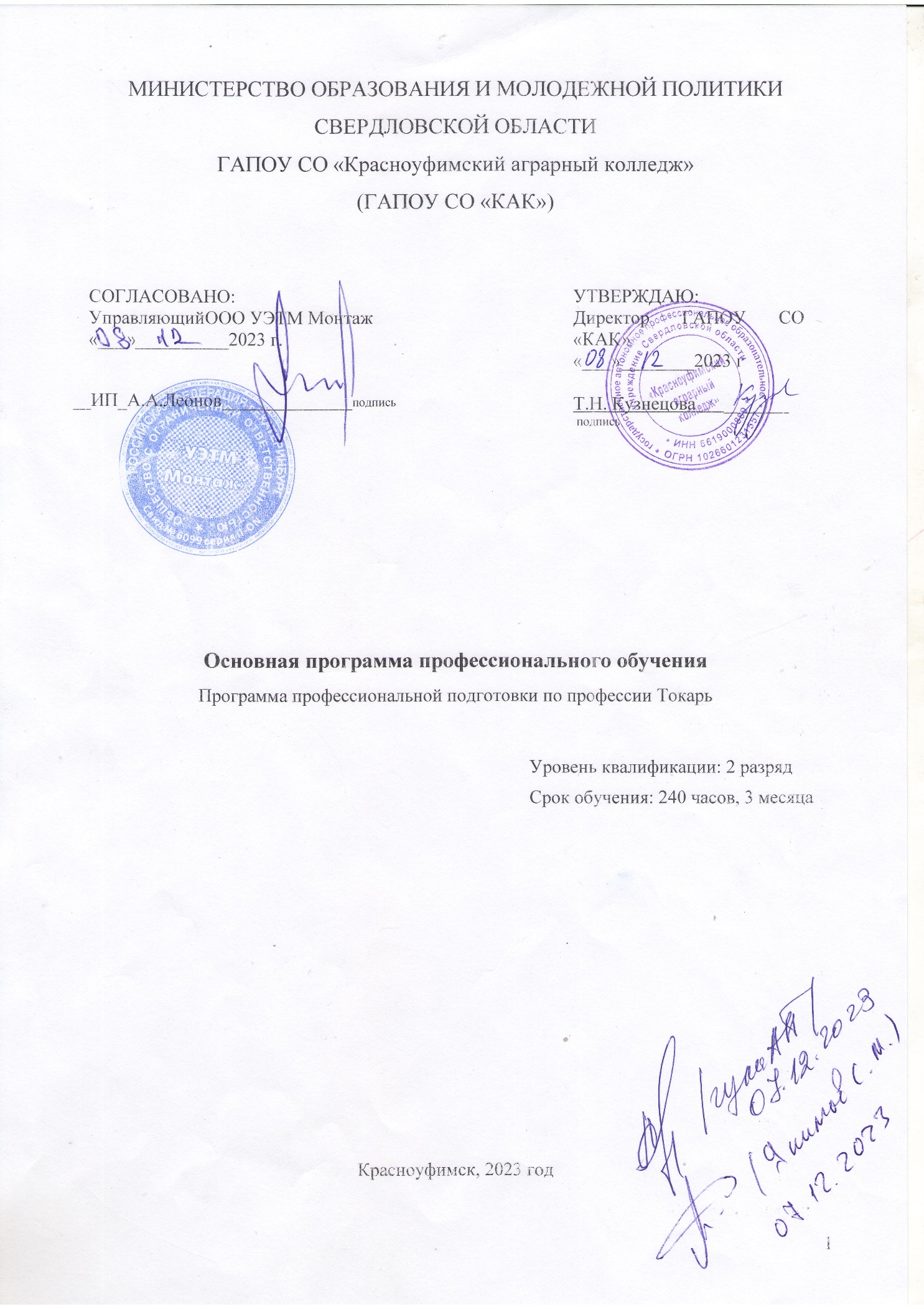 Основная программа профессионального обучения - программа профессиональной подготовки по профессии Токарь разработана основе Профессионального стандарта «Токарь», утвержденного приказом Минтруда России от 02.06.2021 N 364н.Организация составитель-разработчик:ГАПОУ СО «Красноуфимский аграрный колледжРазработчики: заместитель директора по учебной работе Оношкин С.В.Заместитель директора по научно-методической работе Снежко С.В.Мастер производственного обучения Паначев П.А.Преподаватель Давыдова Т.П.Преподаватель Оношкин С.В.Преподаватель Блохин А.В.СОДЕРЖАНИЕОбщие положенияНормативно-правовые и методические основы разработкипрограммыНормативно-правовую основу разработки программы составляют:Федеральный закон от 29.12.2012 г. № 273-ФЗ «Об образовании в Российской Федерации»;Порядок организации и осуществления образовательной деятельности по основным программам профессионального обучения (утвержден приказом Министерства просвещения Российской Федерации от 26.08.2020 г. № 438);Профессиональный стандарт «Токарь», (утвержден приказом Минтруда России от 02.06.2021 N 364н).Методическую основу разработки образовательной программы составляют:Методические рекомендации по разработке основных профессиональных образовательных программ и дополнительных профессиональных программ с учетом соответствующих профессиональных стандартов (утверждены Министром образования и науки Российской Федерации 22.01.2015 г. № ДЛ-1/05вн).Требования к принимаемым на обучениеНа обучение по программе профессиональной подготовки по профессии 19149 Токарь принимаются лица, имеющие среднее общее образование или профессиональное обучение - программы профессиональной подготовки по профессиям рабочих, должностям служащих; программы переподготовки рабочих, служащих и не имеющие медицинских противопоказаний.Нормативный срок освоения программыНормативный срок освоения программы профессиональной подготовки по профессии 19149 Токарь - 12 недель (3 месяца) при учебной нагрузке 20 часов в неделю.На освоение программы профессиональной подготовки предусмотрено 240 часов.Присваиваемая квалификацияПри условии успешного освоения программы профессиональной подготовки по профессии 19149 Токарь обучающемуся может быть присвоена квалификация Токарь 2 разряда (2 уровень квалификации) в соответствии с профессиональным стандартом«Токарь» (утвержден приказом Минтруда России от 02.06.2021 N 364н).Результаты освоения программы профессионального обученияВид профессиональной деятельности:выполнение токарных работ на универсальных токарных станках. Обобщенная трудовая функция:изготовление на токарных станках простых деталей с точностью размеров по10–14-му квалитету, деталей средней сложности с точностью по 12–14-му квалитету. Результаты освоения программы на основе профессионального стандарта«Токарь»Учебный планПрограмма профессиональной подготовки по профессии ТокарьКвалификация: 2 разряд Форма обучения – очнаяНормативный срок освоения программы – 12 недель (3 месяца) при учебной нагрузке20 часов в неделюКалендарный учебный график1 Даты обучения определяются в расписании занятий при наборе группы на обучение.Кадровое обеспечение образовательного процессаТребования к квалификации педагогических (инженерно-педагогических) кадров, обеспечивающих обучение по программе: наличие высшего или среднего профессионального образования, соответствующего профилю преподаваемых учебных дисциплин; опыт деятельности в организациях соответствующей профессиональной сферы является обязательным для преподавателей, отвечающих за освоение обучающимся профессионального цикла.Руководство производственной практикой осуществляют мастера производственного обучения или квалифицированные работники организации, назначенные приказом руководителя организации. Руководители производственной практики, должны иметь квалификацию не ниже 3-го уровня по профессии Токарь или высшее (среднее) профессиональное образование по профилю профессии.Материально-техническое обеспечение реализации ПрограммыРеализация программы осуществляется в учебном классе и на производственном (механообрабатывающем) участке.Теоретические занятия проводятся в учебном классе. Оборудование учебного класса:посадочные ученические места по количеству обучающихся;рабочее место преподавателякомплект учебно-наглядных пособий;измерительный инструмент;образцы деталей, инструментов и оснастки;учебная доска;компьютер с лицензионным программным обеспечением;экран;мультимедийный проектор.Практические занятия проводятся на механообрабатывающем участке производства.Оборудование механообрабатывающего участка:универсальные токарно-винторезные станки;точильно-шлифовальные станки;комплекты заготовок;комплект чертежей деталей для изготовления;комплект режущих инструментов;комплект приспособлений для токарной обработки;комплект контрольно-измерительных инструментов.Оценка результатов освоения ПрограммыКонтроль и оценка достижений обучающихсяКонтроль и оценка успеваемости обучающихся включает текущий контроль результатов образовательной деятельности, промежуточную и итоговую аттестацию с целью проверки уровня знаний и умений, сформированности профессиональных компетенций.Текущий контроль результатов подготовки осуществляется преподавателем в процессе проведения практических занятий в целях получения информации:о выполнении требуемых действий в процессе учебной деятельности;о правильности выполнения требуемых действий;о соответствии формы действия данному этапу усвоения учебного материала.Основной формой промежуточной аттестации являются дифференцированный зачет.При проведении дифференцированного зачета уровень подготовки обучающегося оценивается в баллах: 5 (отлично), 4 (хорошо), 3 (удовлетворительно), 2 (не удовлетворительно).Перечень вопросов или тестовых заданий для проведения дифференцированного зачета формируется преподавателем самостоятельно в соответствии с тематическим планом и содержанием изучаемых дисциплин.Профессиональное обучение завершается итоговой аттестацией в форме квалификационного экзамена. Квалификационный экзамен включает в себя практическую квалификационную работу и проверку теоретических знаний в пределах квалификационных требований, указанных в профессиональном стандарте. К проведению квалификационного экзамена привлекаются представители соответствующих производственных подразделений организации.Организация итоговой аттестации обучающихсяКвалификационный экзамен проводится для определения соответствия полученных знаний, умений и навыков по программе профессиональной подготовки и установления на этой основе лицам, прошедшим профессиональное обучение, разряд по соответствующей профессии рабочих.Состав комиссии для проведения квалификационного экзамена утверждается приказом руководителя организации на основании локальных нормативных актов организации.Квалификационный экзамен независимо от вида профессионального обучения включает в себя практическую квалификационную работу и проверку теоретических знаний в пределах квалификационных требований, указанных в профессиональном стандарте по соответствующей профессии.Квалификационный экзамен оформляется протоколом с выставлением итоговых оценок: 5 «отлично», 4 «хорошо», 3 «удовлетворительно», 2 «неудовлетворительно».К итоговой аттестации допускаются лица, выполнившие требования, предусмотренные программой обучения и успешно прошедшие все промежуточные аттестационные испытания.Лицо, успешно сдавшее квалификационный экзамен, получает квалификацию Токарь 2 разряда, что подтверждается документом о квалификации (свидетельством о профессии рабочего).Квалификация, указываемая в свидетельстве о профессии рабочего, дает егообладателю право заниматься профессиональной деятельностью или выполнять конкретные трудовые функции в соответствии с профессиональным стандартом«Токарь».Организация	самостоятельно	устанавливает	образцы	выдаваемого свидетельства о профессии рабочего и определяют порядок его заполнения и выдачи.Примерный перечень теоретических вопросов, и практических заданий квалификационного экзаменаПеречень теоретических вопросовПроцесс резания на токарных станках. Движение подач и вспомогательное движение, их назначение.Способы обработки наружных цилиндрических поверхностей при черновом, получистовом и чистовом обтачивании. Применяемые резцы и установка резцов в резцедержателе.Элементы режима резания при точении заготовки. Скорость резания; обозначение, единицы измерения.Центровые отверстия: порядок центрирования заготовок, размеры, формы, установка в патроне, настройка станка на требуемую скорость резания и подачу.Режущий инструмент, применяемый при работе на токарных станках, его назначение, область применения и элементы.Продольное точение: образование цилиндрической поверхности на токарном станке, применяемый контрольно-измерительный инструмент.Классификация резцов по направлению подачи. Конструкции головки, роду материала, способу изготовления, сечению стрежня, виду обработки.Особенности протачивания канавок и отрезания заготовок; применяемые резцы. Порядок проверки прямолинейности торцевой поверхности.Классификация сверл по конструкции и назначению. Спиральные сверла его элементы.Последовательность обработки отверстий для получения требуемой точности.Назначение, классификация, конструкция метчиков, назначение, конструкция плашек.Особенности установки сверл с цилиндрическим и коническим хвостовиком, применение специального держателя.Устройство точильно-шлифовального станка для заточки инструментов вручную. Классификация по назначению и размерам шлифовальных станков.Растачивание отверстий: назначение, область применения, схема растачивания отверстий, углы заточки расточных резцов.Особенности заточки резцов в зависимости от их конструкции и характера износа, порядок заточки резца на точильно-шлифовальном станке. Контроль правильности заточки резца.Способы обработки наружных конических поверхностей, режимы резания, методы измерения и контроля конических поверхностей.Особенности заточки сверл, требования к качеству заточенной поверхности сверла, применение контрольно-измерительного инструмента.Конструкция, элементы и геометрические параметры зенкера, развертки.Классификация токарных станков, цифровое обозначение моделей токарных станков, точность станка.Устройство токарно-винторезного станка. Технические характеристики.Классификация токарно-винтовых станков. Наибольшие диаметры и наибольшие длины обрабатываемых деталей. Область применения легких, средних, крупных и тяжелых станков.Универсальные приспособления, применяемые при обработке на токарных станках.Сборочные единицы и механизмы токарно-винторезных станков, их назначение и расположение.Способы нарезания крепежной резьбы с различными профилями (треугольной, прямоугольной и трапецеидальной).Крепежная резьба: нарезание, применение, нарезание круглыми плашками, скорость резания.Возможные неисправности токарно-винторезного станка, их признаки, причины, способы выявления и устранения.Метчики: назначение, применение, материал метчиков, процесс нарезания резьбы метчиком.Операции, выполняемые токарем после окончания работы, станка.Порядок определения точности и качества нарезаемой крепежной резьбы.Виды механической обработки металлов и основные движения заготовок деталей при токарной обработке и при сверлении.Классификация и элементы токарных резцов.Понятие о лезвийном инструменте. Геометрические элементы резца.Устройство и приемы измерения штангенциркулем.Виды, устройство и приемы измерения микрометрическими инструментами.Виды, назначение и выбор смазочно-охлаждающей жидкости при выполнении токарных работ.Нарезание резьбы. Порядок подбора сверл при подготовке сверления отверстий под нарезание резьбы.Правила и приемы выполнения работ по рассверливанию отверстий.Порядок определения достижения сверлом заданной глубины сверления.Рассверливание отверстий. Правила и приемы выполнения сверлильных работ.Зенкерование отверстий.Опасные и вредные факторы, возникающие при работе с абразивным инструментом.Практическое заданиеИзготовить деталь на универсальном токарном станке в соответствии с техническими требованиями, точностью и шероховатостью поверхности, указанными на чертеже детали.При выполнении задания необходимо:Ознакомиться с документацией на выполнение работ.Подготовить рабочее место к выполнению работ:выполнить техническое обслуживание и настройку станка на обработку данной детали;выбрать приспособления и режущий инструмент для обработки детали.Произвести обработку детали в соответствии с чертежом и маршрутной картой:определить режимы резания для обработки детали;обработать деталь на станке;выполнить контроль обработанной детали.Разрешается	пользоваться	нормативными	документами, 	справочной литературой.Критерии оценкиРезультаты  квалификационного  экзамена  определяются  5  «отлично»,  4«хорошо», 3 «удовлетворительно», 2 «неудовлетворительно».Итоговая оценка выставляется по результатам проверки теоретических знаний и практической квалификационной работы.При оценке знаний на квалификационном экзамене учитывается:уровень освоения слушателями материала, предусмотренного учебными программами разделов модулей; правильность и осознанность изложения содержания ответа на вопросы, полнота раскрытия понятий и закономерностей, точность употребления и трактовки общенаучных и специальных терминов;умение слушателей использовать теоретические знания при выполнении практических задач;уровень знаний и умений, позволяющий решать ситуационные (профессиональные) задачи;самостоятельность ответа;речевая грамотность и логическая последовательность ответа.Проверка теоретических знаний (устный ответ):Оценка "отлично":полно раскрыто содержание вопросов в объеме учебной программы и рекомендованной литературы;четко и правильно даны определения и раскрыто содержание концептуальных понятий, закономерностей, корректно использованы научные термины;для доказательства использованы различные теоретические знания, выводы из наблюдений и практического опыта;ответ самостоятельный, исчерпывающий, без наводящих дополнительных вопросов, с опорой на знания, приобретенные в процессе обучения и прохождения практики;не допущены ошибки в расчётах, соблюдён графический стандарт. Оценка "хорошо":раскрыто основное содержание вопросов;в основном правильно даны определения понятий и использованы научные термины;ответ самостоятельный;определения понятий неполные, допущены нарушения последовательности изложения, небольшие неточности при использовании научных терминов или в выводах и обобщениях, исправляемые по дополнительным вопросам экзаменаторов;допущены неточности в расчётах, в целом соблюдён графический стандарт. Оценка "удовлетворительно":усвоено	основное	содержание	учебного	материала,	но	изложено фрагментарно, не всегда последовательно;определение понятий недостаточно четкое;не использованы в качестве доказательства выводы из наблюдений и практического опыта или допущены ошибки при их изложении;допущены ошибки и неточности в использовании научной терминологии, определении понятий;допущены ошибки в расчётах, отклонения от графического стандарта. Оценка "неудовлетворительно":ответ неправильный, не раскрыто основное содержание	программного материала;не даны ответы на вспомогательные вопросы экзаменаторов;допущены грубые ошибки в определении понятий, при использовании терминологии;допущены грубые ошибки в расчётах, графический стандарт не соблюдён.Практическая квалификационная работа:Оценка "отлично":деталь выполнена в установленное время и в соответствии с условиями чертежа;Оценка "хорошо":деталь выполнена в не установленное время или содержит незначительные отклонения от условий чертежа;Оценка "удовлетворительно":деталь выполнена в не установленное время и/или содержит отклонения от условий чертежа;Оценка "неудовлетворительно":деталь выполнена в не установленное время и/или содержит значительные отклонения от условий чертежа.Итоговая оценка выставляется с учетом оценки теоретических знаний и практической квалификационной работы.Итоговая оценка квалификационного экзамена не может быть выше минимальной оценки, полученной по результатам практической квалификационной работы или проверки теоретических знаний.Соответствие результата требованиям к квалификации Токарь 2-ого разряда признается только в случае положительной итоговой оценки квалификационного экзамена (5 «отлично», 4 «хорошо», 3 «удовлетворительно»).Обучающимся успешно прошедшим итоговую аттестацию, выдается свидетельство об обучении по профессии рабочего «Токарь», уровень квалификации - 2 разряд (2 уровень квалификации).Приложение №1 к Программе профессиональной подготовки по профессии Токарь Рабочие программы учебных дисциплин общепрофессионального учебного циклаОП.01 «Основы материаловедения» ОП.02 «Допуски и технические измерения» ОП.03 «Чтение чертежей»ОП.04 «Основы охраны труда и экологии»Профессия:19149 ТокарьУровень квалификации: 2 разряд (2 уровень квалификации) Красноуфимск, 20231ПАСПОРТ ПРОГРАММЫ УЧЕБНОЙ ДИСЦИПЛИНЫ ОСНОВЫ МАТЕРИАЛОВЕДЕНИЯОбласть применения программыРабочая программа дисциплины ОП.01 «Основы материаловедения» разработана на основе профессионального стандарта «Токарь».Рабочая программа является методическим обеспечением программы профессиональной подготовки по профессии Токарь (2 уровень квалификации).Место учебной дисциплины в структуре основной профессиональной образовательной программыДисциплина входит в общепрофессиональный цикл.Цели и задачи учебной дисциплины – требования к результатам освоения учебной дисциплиныС целью формирования профессиональных компетенций (ПК 1.1. ПК 1.2, ПК 1.3.) в пределах квалификационных требований, установленных профессиональным стандартом «Токарь» для 2 уровня квалификации, обучающийся в результате освоения дисциплины долженуметь:определять материал, из которого выполнены детали и режущие инструменты;выбирать, режущие инструменты, соответствующие обрабатываемому материалу.знать:основные свойства и маркировку обрабатываемых и инструментальных материалов;назначение, свойства и способы применения при токарной обработке смазочно-охлаждающих жидкостей.Количество часов на освоение программы учебной дисциплиныОбязательная аудиторная учебная нагрузка обучающегося	- 8 часов в том числе:лекции	- 4 часовпрактические занятия	- 2 часадифференцированный зачет	- 2 часСТРУКТУРА И СОДЕРЖАНИЕ УЧЕБНОЙ ДИСЦИПЛИНЫ ОСНОВЫ МАТЕРИАЛОВЕДЕНИЯТематический план и содержание учебной дисциплиныУСЛОВИЯ РЕАЛИЗАЦИИ УЧЕБНОЙ ДИСЦИПЛИНЫ ОСНОВЫ МАТЕРИАЛОВЕДЕНИЯТребования к минимальному материально-техническому обеспечениюЗанятия проводятся в учебном классе. Оборудование учебного класса:-посадочные места по количеству обучающихся;-рабочее место преподавателя.Технические средства обучения:-учебная доска-компьютер с лицензионным программным обеспечением и мультимедийный проектор.Для контроля знаний обучающихся программа включает устный опрос, контрольные вопросы в письменной форме (текущий контроль), выполнение практических заданий.По окончании дисциплины проводится дифференцированный зачет с целью проверки знаний в пределах квалификационных требований, установленных профессиональным стандартом «Токарь».Информационное обеспечение обученияПеречень рекомендуемых учебных изданий, Интернет-ресурсов, дополнительнойлитературыОсновные источники:Адаскин А.М. Материаловедение (металлообработка) [Текст]: учебник для нач. проф. образования / А.М. Адаскин, В.М. Зуев, 8-е издание., стер. М: Издательский центр «Академия», 2012. —288 с.Дополнительные источники:Вереина Л.И. Справочник токаря учеб. пособие для проф. образования. - 3-е изд., стер. - М.: Издательский центр «Академия», 2008. - 448с.Краткий справочник металлиста: / Под ред. Орлова П. Н., Е.А. Скороходова – М.: Машиностроение, 2009.Мальцева Л.А.	Материаловедение: учебное пособие / Л.А.	Мальцева Екатеринбург: ГОУ ВПО УГТУ, 2007. —339 с.Слепинин В.А. Технология токарной обработки: Учебное пособие для нач. проф. учеб. заведений. / В.А Слепинин, А.Г. Схиртладзе - М., Дрофа, 2007 -303 с.Интернет- ресурсы:Материаловедение.инфо	[Электронный	ресурс].	-	Режим	доступа:http://www.materialscience.ru, свободный.Материаловедение. Учебные материалы [Электронный ресурс]. - Режим доступа: http://www.dprm.ru/materialovedenie, свободный.КОНТРОЛЬ И ОЦЕНКА РЕЗУЛЬТАТОВ ОСВОЕНИЯ УЧЕБНОЙ ДИСЦИПЛИНЫОСНОВЫ МАТЕРИАЛОВЕДЕНИЯКонтроль и оценка результатов освоения учебной дисциплины осуществляется преподавателем в процессе проведения практических занятий и лабораторных работ, тестирования, а также выполнения обучающимися индивидуальных заданий, проектов, исследований.ПАСПОРТ ПРОГРАММЫ УЧЕБНОЙ ДИСЦИПЛИНЫ ДОПУСКИ И ТЕХНИЧЕСКИЕ ИЗМЕРЕНИЯОбласть применения программыРабочая программа дисциплины ОП.02 «Допуски и технические измерения» разработана на основе профессионального стандарта «Токарь».Рабочая	программа	является	методическим	обеспечением	программы профессиональной подготовки по профессии Токарь (2 уровень квалификации).Место учебной дисциплины в структуре основной профессиональной образовательной программыДисциплина входит в общепрофессиональный цикл.Цели и задачи дисциплины – требования к результатам освоения дисциплины:С целью формирования профессиональных компетенций (ПК 1.1. ПК 1.2, ПК 1.3., ПК1.4), в пределах квалификационных требований, установленных профессиональным стандартом «Токарь» для 2 уровня квалификации, обучающийся в результате освоения дисциплины долженуметь:выбирать средства контроля простых деталей с точностью размеров по 10–14- му квалитету;выбирать	средства	контроля	деталей	средней	сложности	с	точностью размеров по 12–14-му квалитету;выполнять	контроль	размеров,	формы	и	взаимного	расположения поверхностей простых деталей с точностью размеров по 10–14-му квалитету;выполнять контроль размеров, формы и взаимного расположения поверхностей деталей средней сложности с точностью размеров по 12–14-му квалитету;выбирать необходимые средства контроля простых крепежных наружных и внутренних резьб;выполнять контроль простых крепежных наружных и внутренних резьб;выбирать способ определения параметров шероховатости обработанной поверхности;определять шероховатость обработанных поверхностей.знать:систему допусков и посадок, квалитеты точности, параметры шероховатости;основы метрологии в объеме, необходимом для выполнения работы;способы контроля точности размеров, формы и взаимного расположения поверхностей простых деталей с точностью размеров по 10–14-му квалитету;способы контроля точности размеров, формы и взаимного расположения поверхностей деталей средней сложности с точностью размеров по 12–14-му квалитету;виды, устройство, назначение, правила применения средств контроля точности размеров, формы и взаимного расположения поверхностей деталей с точностью размеров по 10–14-му квалитету;виды и области применения средств контроля резьб;приемы работы со средствами контроля простых крепежных наружных и внутренних резьб;устройство, назначение, правила применения приборов и приспособлений для контроля параметров шероховатости поверхностей;способы контроля параметров шероховатости обработанной поверхности.Количество часов на освоение программы дисциплиныОбязательная аудиторная учебная нагрузка обучающегося	- 10 часов в том числе:лекции	- 6 часовпрактические занятия	- 2 часазачет	- 2 часСТРУКТУРА И СОДЕРЖАНИЕ УЧЕБНОЙ ДИСЦИПЛИНЫ ДОПУСКИ И ТЕХНИЧЕСКИЕ ИЗМЕРЕНИЯ2.1 Тематический план и содержание учебной дисциплиныУСЛОВИЯ РЕАЛИЗАЦИИ ПРОГРАММЫ ДИСЦИПЛИНЫ ДОПУСКИ И ТЕХНИЧЕСКИЕ ИЗМЕРЕНИЯТребования к минимальному материально-техническому обеспечениюЗанятия проводятся в учебном классе. Оборудование учебного класса:посадочные места по количеству обучающихся;рабочее место преподавателякомплект учебно-наглядных пособий;измерительный инструмент;образцы деталей и инструментов.Технические средства обучения:учебная доскакомпьютер с лицензионным программным обеспечением и мультимедийный проектор.Для контроля знаний обучающихся программа включает устный опрос, контрольные вопросы в письменной форме (текущий контроль), выполнение практических заданий.По окончании дисциплины проводится дифференцированный зачет с целью проверки знаний в пределах квалификационных требований, установленных профессиональным стандартом «Токарь».Информационное обеспечение обученияПеречень учебных изданий, Интернет-ресурсов, дополнительной литературы:Основные источники:Анухин В.И. Допуски и технические измерения: учебник для нач. проф. Образования. – С-Пб.: Питер, 2008.Зайцев С.А., Коранов А.Д., Толстов А.Н. Допуски, посадки и технические измерения в машиностроении: учебник для нач. проф. образования – М.: Академия, 2007.Дополнительные источники:Ганевский Г.М., Гольдин И.И. Допуски, посадки и технические измерения в машиностроении: учебник М.: Высшая школа, 1987. — 270 с.Багдасарова Т.А. Допуски, посадки и технические измерения в машиностроении: рабочая тетрадь для нач. проф. образования. – М.: Издательский центр «Академия»,2007.Багдасарова Т.А. Допуски и технические измерения в машиностроении: контрольные материалы учеб. пособие для нач. проф. образования. – М.: Издательский центр «Академия», 2010.Багдасарова Т.А. Допуски и технические измерения: Контрольные материалы. – М.: Академия, 2010.Багдасарова Т.А. Допуски и технические измерения. Лабораторно- практические работы. – М.: Академия, 2010.Багдасарова Т.А. Допуски и технические измерения. Рабочая тетрадь. – М.: Академия, 2008.Интернет-ресурсы:Допуски	и	посадки	в	машиностроении.	Форма	доступа: http://ru.wikipedia.org/wiki/ДопускКОНТРОЛЬ И ОЦЕНКА РЕЗУЛЬТАТОВ ОСВОЕНИЯ ДИСЦИПЛИНЫ ДОПУСКИ И ТЕХНИЧЕСКИЕ ИЗМЕРЕНИЯКонтроль и оценка результатов освоения дисциплины осуществляется преподавателем в процессе проведения практических занятий, тестирования, а также выполнения обучающимися индивидуальных заданий.ПАСПОРТ ПРОГРАММЫ УЧЕБНОЙ ДИСЦИПЛИНЫ ЧТЕНИЕ ЧЕРТЕЖЕЙОбласть применения программыРабочая программа дисциплины ОП.03 «Чтение чертежей» разработана на основе профессионального стандарта «Токарь».Рабочая программа является методическим обеспечением программы профессиональной подготовки по профессии Токарь (2 уровень квалификации).Место учебной дисциплины в структуре основной профессиональной образовательной программыДисциплина входит в общепрофессиональный цикл.Цели и задачи дисциплины – требования к результатам освоения дисциплиныС целью формирования профессиональных компетенций (ПК 1.1. ПК 1.2, ПК 1.3., ПК1.4), в пределах квалификационных требований, установленных профессиональным стандартом «Токарь» для 2 уровня квалификации, обучающийся в результате освоения дисциплины долженуметь:читать и применять техническую документацию на простые детали с точностью размеров по 10–14-му квалитету;читать и применять техническую документацию на детали средней сложности с точностью размеров по 12–14-му квалитету;читать и применять техническую документацию на простые детали с резьбами.знать:основы	машиностроительного	черчения	в	объеме,	необходимом	для выполнения работы;правила чтения технологической и конструкторской документации (рабочих чертежей, технологических карт) в объеме, необходимом для выполнения работы;обозначение на рабочих чертежах допусков размеров, форм и взаимного расположения поверхностей, шероховатости поверхностей;виды	и	содержание	технологической	документации,	используемой	в организации.Количество часов на освоение программы дисциплиныОбязательная аудиторная учебная нагрузка обучающегося	- 10 часов в том числе:лекции	- 6 часовпрактические занятия	- 2 часазачет	- 2 часСТРУКТУРА И СОДЕРЖАНИЕ УЧЕБНОЙ ДИСЦИПЛИНЫ ЧТЕНИЕ ЧЕРТЕЖЕЙ2.1 Тематический план и содержание учебной дисциплиныУСЛОВИЯ РЕАЛИЗАЦИИ ПРОГРАММЫ ДИСЦИПЛИНЫ ЧТЕНИЕ ЧЕРТЕЖЕЙТребования к минимальному материально-техническому обеспечениюЗанятия проводятся в учебном классе. Оборудование учебного класса:посадочные места по количеству обучающихся;рабочее место преподавателякомплект учебно-наглядных пособий;образцы деталей.Технические средства обучения:учебная доска;компьютер с лицензионным программным обеспечением и мультимедийный проектор.Информационное обеспечение обученияПеречень учебных изданий, Интернет-ресурсов, дополнительной литературыОсновные источники:Васильева Л.С. Черчение (металлообработка). Практикум Учеб. пособие для нач. проф. образования. — 3-е изд., испр. — М.: Академия, 2010. — 160 с.Дополнительные источники:Вышнепольский И.С. Техническое черчение: Учебник для профессиональных учебных заведений. – М.: издательство «Высшая школа», 2009.Конышева	Г.В.	Техническое	черчение:	учебник	для	колледжей, профессиональных училищ и технических лицеев. – М: изд-во «Дашков и Ко», 2006.Чекмарев А.А., Осипов В.К. Справочник по черчению: учебные пособия: Допущено Минобразованием России – 2-е изд., испр. – 336 с. пер. № 7 М. ИЦ«Академия», 2007.Елкин В.В.; Тозик В.Т. Инженерная графика учебник: Допущено УМО – 336 с., II квартал, 2007.Пухальский В.А., Стеценко А.В. «Как читать чертежи и технологические документы». – М: «Машиностроение», 2005.Чекмарев А.А. Задачи и задания по инженерной графике: учебное пособие рекомендовано Минобразованием России.Чумаченко Г.В. Техническое черчение - М: издательство «Феникс», 2010.Интернет-ресурсы:Электронный ресурс «Черчение - Техническое черчение». Форма	доступа:http://nacherchy.ru/Электронный ресурс «Разработка чертежей: правила их выполнения и госты». Форма доступа: http://www.greb.ru/3/inggrafika-cherchenie/GOST.htmКОНТРОЛЬ И ОЦЕНКА РЕЗУЛЬТАТОВ ОСВОЕНИЯ ДИСЦИПЛИНЫ ЧТЕНИЕ ЧЕРТЕЖЕЙКонтроль и оценка результатов освоения дисциплины осуществляется преподавателем в процессе проведения практических занятий, тестирования, а также выполнения обучающимися индивидуальных заданий.ПАСПОРТ ПРОГРАММЫ УЧЕБНОЙ ДИСЦИПЛИНЫ ОСНОВЫ ОХРАНЫ ТРУДА И ЭКОЛОГИИОбласть применения программыРабочая программа дисциплины ОП.04 «Основы охраны труда и экологии» разработана на основе профессионального стандарта «Токарь».Рабочая	программа	является	методическим	обеспечением	программы профессиональной подготовки по профессии Токарь (2 уровень квалификации).Место учебной дисциплины в структуре основной профессиональной образовательной программыДисциплина входит в общепрофессиональный цикл.Цели и задачи дисциплины – требования к результатам освоения дисциплиныС целью формирования профессиональных компетенций (ПК 1.1. ПК 1.2, ПК 1.3.) в пределах квалификационных требований, установленных профессиональным стандартом «Токарь» для 2 уровня квалификации, обучающийся в результате освоения дисциплины долженуметь:выявлять опасные и вредные производственные факторы на рабочем месте;определять средства индивидуальной и коллективной защиты необходимые для безопасного выполнения работ.знать:опасные и вредные производственные факторы, требования охраны труда, пожарной, промышленной, экологической и электробезопасности;виды и правила применения средств индивидуальной и коллективной защиты при выполнении работ на токарных и точильно-шлифовальных станках.Количество часов на освоение программы дисциплиныОбязательная аудиторная учебная нагрузка обучающегося	- 6 часов в том числе:лекции	- 4 часазачет	- 2 часСТРУКТУРА И СОДЕРЖАНИЕ УЧЕБНОЙ ДИСЦИПЛИНЫ ОСНОВЫ ОХРАНЫ ТРУДА И ЭКОЛОГИИ2.1 Тематический план и содержание учебной дисциплиныУСЛОВИЯ РЕАЛИЗАЦИИ ПРОГРАММЫ ДИСЦИПЛИНЫ ОСНОВЫ ОХРАНЫ ТРУДА И ЭКОЛОГИИТребования к минимальному материально-техническому обеспечениюЗанятия проводятся в учебном классе. Оборудование учебного класса:посадочные места по количеству обучающихся;рабочее место преподавателякомплект учебно-наглядных пособий;Технические средства обучения:учебная доска;компьютер с лицензионным программным обеспечением и мультимедийный проектор.Информационное обеспечение обученияПеречень учебных изданий, Интернет-ресурсов, дополнительной литературыОсновные источники:Медведев В.Т. Охрана труда и промышленная экология (5-е изд., стер.) учебник 2013 – 416 с.Куликов О.Н. Охрана труда в металлообрабатывающей промышленности: учебник для нач. проф. образования / О.Н. Куликов, Е.И. Ролин. – 3-е изд., стер. – М.: Издательский центр «Академия»,Дополнительные источники:Девисилов	В.	А.	Охрана	труда	Учебник	для	студентов	средних профессиональных учебных заведений. М. Гриф мо рф, 2018 512сИнтернет-ресурсы:Электронный ресурс «Информационный портал «ОХРАНА ТРУДА В РОССИИ». Форма доступа: https://ohranatruda.ruЭлектронный	ресурс	«Взгляд	специалиста».	Форма	доступа:https://speclook.ruКОНТРОЛЬ И ОЦЕНКА РЕЗУЛЬТАТОВ ОСВОЕНИЯ ДИСЦИПЛИНЫ ОСНОВЫ ОХРАНЫ ТРУДА И ЭКОЛОГИИКонтроль и оценка результатов освоения дисциплины осуществляется преподавателем в процессе проведения практических занятий, тестирования, а также выполнения обучающимися индивидуальных заданий.Приложение №2 к Программе профессиональной подготовки по профессии «Токарь» Рабочая программа учебной дисциплины профессионального учебного цикла«Технология токарных работ»Профессия:19149 ТокарьУровень квалификации: 2 разряд (2 уровень квалификации) Красноуфимск, 20231ПАСПОРТ ПРОГРАММЫ УЧЕБНОЙ ДИСЦИПЛИНЫ ТЕХНОЛОГИЯ ТОКАРНЫХ РАБОТОбласть применения программыРабочая программа дисциплины ОП.01 «Технология токарных работ» разработана на основе профессионального стандарта «Токарь».Рабочая программа является методическим обеспечением программы профессиональной подготовки по профессии Токарь (2 уровень квалификации).Место учебной дисциплины в структуре основной профессиональной образовательной программыДисциплина входит в профессиональный цикл.Цели и задачи учебной дисциплины – требования к результатам освоения учебной дисциплиныС целью формирования профессиональных компетенций (ПК 1.1., ПК 1.2, ПК 1.3., ПК1.4) в пределах квалификационных требований, установленных профессиональным стандартом «Токарь» для 2 уровня квалификации, обучающийся в результате освоения дисциплины должензнать:Устройство, 	назначение, 	правила	эксплуатации	простых	приспособлений, применяемых на токарных станках;Порядок получения, хранения и сдачи заготовок, инструмента, приспособлений, необходимых для выполнения работ;Конструкция, назначение, геометрические параметры и правила эксплуатации режущих инструментов, применяемых на токарных станках;Приемы и правила установки режущих инструментов;Основы теории резания в объеме, необходимом для выполнения работы;Критерии износа режущих инструментов;Устройство и правила эксплуатации токарных станков;Последовательность и содержание настройки токарных станков;Правила и приемы установки заготовок без выверки;Органы управления универсальными токарными станками;Способы и приемы точения заготовок простых деталей с точностью размеров по12–14-му квалитету;Назначение, свойства и способы применения при токарной обработке смазочно- охлаждающих жидкостей;Основные виды дефектов деталей при токарной обработке при точении заготовок простых деталей с точностью размеров по 10–14 квалитету, их причины и способы предупреждения и устранения;Геометрические параметры резцов и сверл в зависимости от обрабатываемого и инструментального материала;Устройство, правила эксплуатации точильно-шлифовальных станков, органы управления ими;Способы, правила и приемы заточки простых резцов и сверл;Виды, устройство и области применения средств контроля геометрических параметров резцов и сверл;Способы и приемы контроля геометрических параметров резцов и сверл;Порядок проверки исправности и работоспособности токарных станков;Состав и порядок выполнения регламентных работ по техническому обслуживанию токарных станков;Способы и приемы точения заготовок деталей средней сложности с точностью размеров по 12–14-му квалитету;Основные виды дефектов деталей при токарной обработке заготовок деталей средней сложности с точностью размеров по 12–14 квалитету, их причины и способы предупреждения и устранения;Состав работ по техническому обслуживанию технологической оснастки, размещенной на рабочем месте токаря;Требования к планировке и оснащению рабочего места при выполнении токарных работ;Конструкция, назначение, геометрические параметры и правила эксплуатации метчиков и плашек;Приемы и правила установки метчиков и плашек;Последовательность и содержание настройки токарных станков для нарезания резьбы метчиками и плашками;Правила и приемы установки заготовок без выверки и с грубой выверкой;Способы и приемы точения наружных и внутренних резьб на заготовках простых деталей;Основные виды дефектов при нарезании резьбы метчиками и плашками, их причины и способы предупреждения и устранения;Виды дефектов обработанных поверхностей;Приемы визуального определения дефектов поверхности;Виды, устройство, назначение, правила применения средств контроля точности размеров, формы и взаимного расположения поверхностей деталей с точностью размеров по 10–14-му квалитету;Виды и области применения средств контроля резьб;Приемы работы со средствами контроля простых крепежных наружных и внутренних резьб;Устройство, назначение, правила применения приборов и приспособлений для контроля параметров шероховатости поверхностей;Способы контроля параметров шероховатости обработанной поверхности;Порядок получения, хранения и сдачи средств контроля, необходимых для выполнения работ.Количество часов на освоение программы учебной дисциплиныОбязательная аудиторная учебная нагрузка обучающегося	- 58 часов в том числе:лекции	- 38 часовпрактические занятия	- 18 часовдифференцированный зачет	- 2 часаСТРУКТУРА И СОДЕРЖАНИЕ УЧЕБНОЙ ДИСЦИПЛИНЫ ТЕХНОЛОГИЯ ТОКАРНЫХ РАБОТТематический план и содержание учебной дисциплиныТематический план учебной дисциплиныСодержание учебной дисциплиныУСЛОВИЯ РЕАЛИЗАЦИИ УЧЕБНОЙ ДИСЦИПЛИНЫ ТЕХНОЛОГИЯ ТОКАРНЫХ РАБОТТребования к минимальному материально-техническому обеспечениюЗанятия проводятся в учебном классе. Оборудование учебного класса:-посадочные места по количеству обучающихся;-рабочее место преподавателя;комплект учебно-наглядных пособий;измерительный инструмент;образцы деталей и инструментов.Технические средства обучения:-учебная доска-компьютер с лицензионным программным обеспечением и мультимедийный проектор.Для контроля знаний обучающихся программа включает устный опрос, контрольные вопросы в письменной форме (текущий контроль), выполнение практических заданий.По окончании изучения дисциплины проводится дифференцированный зачет с целью проверки знаний в пределах квалификационных требований, установленных профессиональным стандартом «Токарь».Информационное обеспечение обученияПеречень рекомендуемых учебных изданий, Интернет-ресурсов, дополнительнойлитературыОсновные источники:Багдасарова Т.А. Технология токарных работ [Текст]: учеб. пособие / Т.А. Багдасарова. — М.: Изд. центр «Академия», 2018. — 160 с.Фещенко В.Н. Токарная обработка [Текст]: Учебник / В.Н. Фещенко, Р.X. Махмутов. -Изд.7-е— М.: Инфра-Инженерия,2016.-460 с.Павлова А. А. Техническое черчение [Текст]: учебник для студ. учреждений сред. проф. образования / А. А. Павлова, Е. И. Корзинова, Н. А. Мартыненко. — М.: Издательский центр «Академия», 2018. — 272 с.Зайцев С.А. Допуски и технические измерения: учебник для студентов учреждений проф. образования /С.А. Зайцев. А.Д. Куранов, А.Н. Толстов. - 13-е изд., стер. М.: Издательский центр Академия, 2017.- 304 с.Дополнительные источники:Инструкция по охране труда для токаряРуководство по эксплуатации токарно-винторезного станка.Багдасарова Т.А. Токарное дело: Рабочая тетрадь [Текст]: учебное пособие / Т.А. Багдасарова. — М.: Изд. центр «Академия», 2008. — 114 с.Вереина Л.И. Токарь высокой квалификации [Текст]: Учебное пособие/ Л.И. Вереина - М.: Издательский Центр «Академия», 2007- 368с.Слепинин В.А. Технология токарной обработки. [Текст]: Учебное пособие длянач. проф. учеб. заведений. / В.А Слепинин, А.Г. Схиртладзе.- М., Дрофа, 2007 -303с.Интернет- ресурсы:«Библиотека машиностроителя» [Электронный ресурс]. - Режим доступа:http://www.lib-bkm.ru/ , свободный. - Загл. с экранаЖурнал «Металлообработка и станкостроение [Электронный ресурс]. - Режим доступа: http://www.metstank.ru/ - Загл. с экранаЖурнал «Ритм машиностроения» [Электронный ресурс]. - Режим доступа:http://ritm-magazine.ru/ свободный. - Загл. с экранаМашиностроительное проектирование [Электронный ресурс]. - Режим доступа:https://alexfl.pro /свободный. - Загл. с экранаПортал машиностроения [Электронный ресурс]. - Режим доступа: http://www.mashportal.ru/ свободный. - Загл. с экранаПортал токарного дела и производства в сфере машиностроения [Электронный ресурс]. - Режим доступа: http://www.tokar-work.ru/, свободный. - Загл. с экранаКОНТРОЛЬ И ОЦЕНКА РЕЗУЛЬТАТОВ ОСВОЕНИЯ УЧЕБНОЙ ДИСЦИПЛИНЫ ТЕХНОЛОГИЯ ТОКАРНЫХ РАБОТКонтроль и оценка результатов освоения учебной дисциплины осуществляется преподавателем в процессе проведения практических занятий и лабораторных работ, тестирования, а также выполнения обучающимися индивидуальных заданий, проектов, исследований.Приложение №3 к Программе профессиональной подготовки по профессии Токарь Рабочая программа учебной дисциплины профессионального учебного цикла«Учебная практика»Профессия:19149 ТокарьУровень квалификации: 2 разряд (2 уровень квалификации) Красноуфимск, 20231ПАСПОРТ ПРОГРАММЫ УЧЕБНОЙ ДИСЦИПЛИНЫ УЧЕБНАЯ ПРАКТИКАОбласть применения программыРабочая программа дисциплины «Учебная практика» разработана на основе профессионального стандарта «Токарь».Рабочая программа является методическим обеспечением программы профессиональной подготовки по профессии Токарь (2 уровень квалификации).Место учебной дисциплины в структуре основной профессиональной образовательной программыДисциплина входит в профессиональный цикл.Цели и задачи учебной дисциплины – требования к результатам освоения учебной дисциплиныС целью формирования профессиональных компетенций (ПК 1.1., ПК 1.2, ПК 1.3., ПК1.4) в пределах квалификационных требований, установленных профессиональным стандартом «Токарь» для 2 уровня квалификации, обучающийся в результате освоения дисциплины долженуметь:Читать и применять техническую документацию на простые детали с точностью размеров по 10–14-му квалитету;Выбирать, подготавливать к работе, устанавливать на станок и использовать простые универсальные приспособления;Выбирать, подготавливать к работе, устанавливать на станок и использовать токарные режущие инструменты;Определять степень износа режущих инструментов;Производить настройку токарных станков для обработки заготовок простых деталей с точностью по 10–14-му квалитету;Устанавливать заготовки без выверки;Выполнять токарную обработку (за исключением конических поверхностей) заготовок простых деталей с точностью размеров по 10–14-му квалитету;Применять смазочно-охлаждающие жидкости;Выявлять причины возникновения дефектов, предупреждать и устранять возможный брак при токарной обработке заготовок простых деталей с точностью размеров по 10–14-му квалитету;Применять средства индивидуальной и коллективной защиты при выполнении работ;Затачивать резцы и сверла в соответствии с обрабатываемым материалом;Контролировать геометрические параметры резцов и сверл;Проверять исправность и работоспособность токарных станков;Выполнять регламентные работы по техническому обслуживанию токарных станков;Выполнять техническое обслуживание технологической оснастки, размещенной на рабочем месте токаря;Читать и применять техническую документацию на детали средней сложности с точностью размеров по 12–14-му квалитету;Производить настройку токарных станков для обработки заготовок деталейсредней сложности с точностью размеров по 12–14-му квалитету;Выполнять токарную обработку заготовок (за исключением конических) деталей средней сложности с точностью размеров по 12–14-му квалитету;Выявлять причины возникновения дефектов, предупреждать и устранять возможный брак при токарной обработке заготовок деталей средней сложности с точностью размеров по 12–14-му квалитету;Читать и применять техническую документацию на простые детали с резьбами;Выбирать, подготавливать к работе, устанавливать на станок и использовать метчики и плашки;Производить настройку токарных станков для нарезания резьбы метчиками и плашками в соответствии с технологической документацией;Устанавливать заготовки без выверки и с грубой выверкой;Выполнять нарезание резьбы метчиками и плашками;Выявлять причины возникновения дефектов, предупреждать и устранять возможный брак при нарезании резьбы метчиками и плашками;Определять визуально явные дефекты обработанных поверхностей;Выбирать средства контроля простых деталей с точностью размеров по 10–14- му квалитету;Выбирать средства контроля деталей средней сложности с точностью размеров по 12–14-му квалитету;Выполнять контроль размеров, формы и взаимного расположения поверхностей простых деталей с точностью размеров по 10–14-му квалитету;Выполнять контроль размеров, формы и взаимного расположения поверхностей деталей средней сложности с точностью размеров по 12–14-му квалитету;Выбирать необходимые средства контроля простых крепежных наружных и внутренних резьб;Выполнять контроль простых крепежных наружных и внутренних резьб;Выбирать	способ	определения	параметров	шероховатости	обработанной поверхности;Определять шероховатость обработанных поверхностей.Знать:Порядок получения, хранения и сдачи средств контроля, необходимых для выполнения работКоличество часов на освоение программы учебной дисциплиныОбязательная учебная нагрузка обучающегося	- 40 часов в том числе:практические занятия	- 38 часовдифференцированный зачет	- 2 часаСТРУКТУРА И СОДЕРЖАНИЕ УЧЕБНОЙ ПРАКТИКИСодержание учебной практикиУСЛОВИЯ РЕАЛИЗАЦИИ УЧЕБНОЙ ДИСЦИПЛИНЫ УЧЕБНАЯ ПРАКТИКАТребования к минимальному материально-техническому обеспечениюПрактические	занятия	проводятся	на	механообрабатывающем	участке производства.Оборудование:универсальный токарно-винторезный станок; точильно-шлифовальный станок;комплекты заготовок (материал заготовок - сталь 45 или другая аналогичная сталь);комплект чертежей деталей для изготовления; комплект режущих инструментов;комплект приспособлений для токарной обработки; комплект контрольно-измерительных инструментовДля контроля освоения обучающимися учебной дисциплины программа включает устный опрос, контроль за правильностью выполнения заданий.По окончании учебной практики проводится дифференцированный зачет с целью проверки знаний в пределах квалификационных требований, установленных профессиональным стандартом «Токарь».Общие требования к организации образовательного процессаУчебная практика проводится на механообрабатывающем участке, чередуясь с теоретическими занятиями в рамках дисциплины: «Технология токарных работ» и предназначена для получения обучающимися первичных профессиональных умений и навыков.Учебную практику рекомендуется проводить при делении группы на подгруппы, что способствует повышению качества обучения.В процесс освоения программы рекомендуется практиковать проведение практических работ расчетного характера, систематически привлекать обучающихся к самостоятельной работе со справочной литературой, технологической документацией и сдать дифференцированный зачет.Практические работы необходимо проводить с применением ручного и механического инструмента.Обязательной формой аттестации по итогам освоения дисциплины «Учебная практика» является дифференцированный зачет.Информационное обеспечение обученияПеречень рекомендуемых учебных изданий, Интернет-ресурсов, дополнительнойлитературыОсновные источники:Багдасарова Т.А. Технология токарных работ [Текст]: учеб. пособие / Т.А. Багдасарова. — М.: Изд. центр «Академия», 2018. — 160 с.Фещенко В.Н. Токарная обработка [Текст]: Учебник / В.Н. Фещенко, Р.X. Махмутов. -Изд.7-е— М.: Инфра-Инженерия,2016.-460 с.Павлова А. А. Техническое черчение [Текст]: учебник для студ. учреждений сред. проф. образования / А. А. Павлова, Е. И. Корзинова, Н. А. Мартыненко. — М.: Издательский центр «Академия», 2018. — 272 с.Зайцев С.А. Допуски и технические измерения: учебник для студентов учреждений проф. образования /С.А. Зайцев. А.Д. Куранов, А.Н. Толстов. - 13-е изд., стер. М.: Издательский центр Академия, 2017.- 304 с.Дополнительные источники:Инструкция по охране труда для токаряРуководство по эксплуатации токарно-винторезного станка.Багдасарова Т.А. Токарное дело: Рабочая тетрадь [Текст]: учебное пособие / Т.А. Багдасарова. — М.: Изд. центр «Академия», 2008. — 114 с.Вереина Л.И. Токарь высокой квалификации [Текст]: Учебное пособие/ Л.И. Вереина - М.: Издательский Центр «Академия», 2007- 368с.Слепинин В.А. Технология токарной обработки. [Текст]: Учебное пособие для нач. проф. учеб. заведений. / В.А Слепинин, А.Г. Схиртладзе.- М., Дрофа, 2007 -303 с.Интернет- ресурсы:«Библиотека машиностроителя» [Электронный ресурс]. - Режим доступа:http://www.lib-bkm.ru/ , свободный. - Загл. с экрана.Журнал «Металлообработка и станкостроение [Электронный ресурс]. - Режим доступа: http://www.metstank.ru/ - Загл. с экрана.Журнал «Ритм машиностроения» [Электронный ресурс]. - Режим доступа:http://ritm-magazine.ru/ свободный. - Загл. с экрана.Машиностроительное проектирование [Электронный ресурс]. - Режим доступа:https://alexfl.pro /свободный. - Загл. с экрана.Портал машиностроения [Электронный ресурс]. - Режим доступа: http://www.mashportal.ru/ свободный. - Загл. с экрана.Портал токарного дела и производства в сфере машиностроения [Электронный ресурс]. - Режим доступа: http://www.tokar-work.ru/, свободный. - Загл. с экрана.КОНТРОЛЬ И ОЦЕНКА РЕЗУЛЬТАТОВ ОСВОЕНИЯ УЧЕБНОЙ ДИСЦИПЛИНЫУЧЕБНАЯ ПРАКТИКАКонтроль и оценка результатов освоения учебной дисциплины осуществляется преподавателем или мастером производственного обучения в процессе проведения практических занятий.Приложение №4 к Программе профессиональной подготовки по профессии Токарь Рабочая программа учебной дисциплины профессионального учебного цикла«Производственная практика»Профессия:19149 ТокарьУровень квалификации: 2 разряд (2 уровень квалификации) Красноуфимск, 2023ПАСПОРТ ПРОГРАММЫ УЧЕБНОЙ ДИСЦИПЛИНЫ ПРОИЗВОДСТВЕННАЯ ПРАКТИКАОбласть применения программыРабочая программа дисциплины «Производственная практика» разработана на основе профессионального стандарта «Токарь».Рабочая программа является методическим обеспечением программы профессиональной подготовки по профессии Токарь (2 уровень квалификации).Место учебной дисциплины в структуре основной профессиональной образовательной программыДисциплина входит в профессиональный цикл.Цели и задачи учебной дисциплины – требования к результатам освоения учебной дисциплиныЦелью производственной практики является закрепление у обучающихся первоначальных практических профессиональных умений трудовых приемов, операций и способов выполнения трудовых процессов, необходимых для формирования профессиональных компетенций (ПК 1.1., ПК 1.2, ПК 1.3., ПК1.4) в пределах квалификационных требований, установленных профессиональным стандартом «Токарь» для 2 уровня квалификации.Результатом освоения программы производственной практики является формирование у обучающихся практического опыта выполнения работ в соответствии с видом профессиональной деятельности:выполнение токарных работ на универсальных токарных станках; и обобщенной трудовой функцией:изготовление на токарных станках простых деталей с точностью размеров по10–14-му квалитету, деталей средней сложности с точностью по 12–14-му квалитету.Результаты освоения программы производственной практикиКоличество часов на освоение программы учебной дисциплиныОбязательная учебная нагрузка обучающегося	- 100 часов в том числе:практические занятия	- 92 часадифференцированный зачет	- 8 часовСТРУКТУРА И СОДЕРЖАНИЕ ПРОИЗВОДСТВЕННОЙ ПРАКТИКИТематический план и содержание производственной практикиУСЛОВИЯ РЕАЛИЗАЦИИ УЧЕБНОЙ ДИСЦИПЛИНЫ ПРОИЗВОДСТВЕННАЯ ПРАКТИКАТребования к минимальному материально-техническому обеспечениюПрактические	занятия	проводятся	на	механообрабатывающем	участке производства.Оборудование:универсальный токарно-винторезный станок; точильно-шлифовальный станок;комплекты заготовок (материал заготовок - сталь 45 или другая аналогичная сталь);комплект чертежей деталей для изготовления; комплект режущих инструментов;комплект приспособлений для токарной обработки; комплект контрольно-измерительных инструментов.Для контроля освоения обучающимися учебной дисциплины программа включает устный опрос, контроль за правильностью выполнения заданий.По окончании учебной практики проводится дифференцированный зачет с целью проверки знаний в пределах квалификационных требований, установленных профессиональным стандартом «Токарь».Общие требования к организации образовательного процессаПроизводственная практика проводится на механообрабатывающем участке, чередуясь с теоретическими занятиями в рамках дисциплины: «Технология токарных работ» и предназначена для получения обучающимися первичных профессиональных умений и навыков.Производственную практику рекомендуется проводить при делении группы на подгруппы, что способствует повышению качества обучения.Обязательной формой аттестации по итогам освоения дисциплины «Учебная практика» является дифференцированный зачет.Информационное обеспечение обученияПеречень рекомендуемых учебных изданий, Интернет-ресурсов, дополнительнойлитературыОсновные источники:Багдасарова Т.А. Технология токарных работ [Текст]: учеб. пособие / Т.А. Багдасарова. — М.: Изд. центр «Академия», 2018. — 160 с.Фещенко В.Н. Токарная обработка [Текст]: Учебник / В.Н. Фещенко, Р.X. Махмутов. -Изд.7-е— М.: Инфра-Инженерия,2016.-460 с.Павлова А. А. Техническое черчение [Текст]: учебник для студ. учреждений сред. проф. образования / А. А. Павлова, Е. И. Корзинова, Н. А. Мартыненко. — М.: Издательский центр «Академия», 2018. — 272 с.Зайцев С.А. Допуски и технические измерения: учебник для студентов учреждений проф. образования /С.А. Зайцев. А.Д. Куранов, А.Н. Толстов. - 13-е изд., стер. М.: Издательский центр Академия, 2017.- 304 с.Дополнительные источники:Инструкция по охране труда для токаряРуководство по эксплуатации токарно-винторезного станка.Багдасарова Т.А. Токарное дело: Рабочая тетрадь [Текст]: учебное пособие / Т.А. Багдасарова. — М.: Изд. центр «Академия», 2008. — 114 с.Вереина Л.И. Токарь высокой квалификации [Текст]: Учебное пособие/ Л.И. Вереина - М.: Издательский Центр «Академия», 2007- 368с.Слепинин В.А. Технология токарной обработки. [Текст]: Учебное пособие для нач. проф. учеб. заведений. / В.А Слепинин, А.Г. Схиртладзе.- М., Дрофа, 2007 -303 с.Интернет- ресурсы:«Библиотека машиностроителя» [Электронный ресурс]. - Режим доступа:http://www.lib-bkm.ru/ , свободный. - Загл. с экрана.Журнал «Металлообработка и станкостроение [Электронный ресурс]. - Режим доступа: http://www.metstank.ru/ - Загл. с экрана.Журнал «Ритм машиностроения» [Электронный ресурс]. - Режим доступа:http://ritm-magazine.ru/ свободный. - Загл. с экрана.Машиностроительное проектирование [Электронный ресурс]. - Режим доступа:https://alexfl.pro /свободный. - Загл. с экрана.Портал машиностроения [Электронный ресурс]. - Режим доступа: http://www.mashportal.ru/ свободный. - Загл. с экрана.Портал токарного дела и производства в сфере машиностроения [Электронный ресурс]. - Режим доступа: http://www.tokar-work.ru/, свободный. - Загл. с экрана.КОНТРОЛЬ И ОЦЕНКА РЕЗУЛЬТАТОВ ОСВОЕНИЯ УЧЕБНОЙ ДИСЦИПЛИНЫ ПРОИЗВОДСТВЕННАЯ ПРАКТИКАКонтроль и оценка результатов освоения учебной дисциплины осуществляется преподавателем или мастером производственного обучения в процессе проведения практических занятий.Наименование разделаНомер страницы1. Общие положения41.1.	Нормативно-правовые и методические основы разработки программы41.2.	Требования к принимаемым на обучение41.3.	Нормативный срок освоения программы41.4.	Присваиваемая квалификация42. Результаты освоения программы профессиональногообучения53. Учебный план114. Календарный учебный график125. Кадровое обеспечение образовательного процесса136. Материально-техническое обеспечение реализацииПрограммы137. Оценка результатов освоения Программы147.1.	Контроль и оценка достижений обучающихся147.2.	Организация итоговой аттестации обучающихся147.3.	Примерный перечень теоретических вопросов, и практических заданий квалификационного экзамена157.4.	Критерии оценки17Приложение	№1.	Рабочие	программы	учебных	дисциплин общепрофессионального учебного цикла:«Основы материаловедения»;«Допуски и технические измерения»;«Чтение чертежей»;«Основы охраны труда и экологии».Приложение	№1.	Рабочие	программы	учебных	дисциплин общепрофессионального учебного цикла:«Основы материаловедения»;«Допуски и технические измерения»;«Чтение чертежей»;«Основы охраны труда и экологии».Приложение	№2.	Рабочая	программа	учебной	дисциплиныпрофессионального учебного цикла «Технология токарных работ»Приложение	№2.	Рабочая	программа	учебной	дисциплиныпрофессионального учебного цикла «Технология токарных работ»Приложение	№3.	Рабочая	программа	учебной	дисциплины профессионального учебного цикла «Учебная практика»Приложение	№3.	Рабочая	программа	учебной	дисциплины профессионального учебного цикла «Учебная практика»Приложение	№4.	Рабочая	программа	учебной	дисциплиныпрофессионального учебного цикла «Производственная практика»Приложение	№4.	Рабочая	программа	учебной	дисциплиныпрофессионального учебного цикла «Производственная практика»Код и наименова ниекомпетенц ииПоказатели освоения компетенцииПК 1.1.Практический опытТокарная обработка заготовок простых деталей с точностью размеров по10–14-муАнализ исходных данных для выполнения токарной обработки поверхностей заготовок простых деталей с точностью размеров по 10–14-му квалитету Настройка и наладка универсального токарного станка для обработки заготовок простых деталей с точностью размеров по 10––14 квалитетамВыполнение технологических операций точения простых деталей с точностью размеров по 10–14-му квалитетуПроведение регламентных работ по техническому обслуживанию токарных станковПоддержание исправного технического состояния технологической оснастки, размещенной на рабочем месте токаряквалитетуУменияЧитать и применять техническую документацию на простые детали с точностьюразмеров по 10–14-му квалитетуВыбирать, подготавливать к работе, устанавливать на станок и использоватьпростые универсальные приспособленияВыбирать, подготавливать к работе, устанавливать на станок и использоватьтокарные режущие инструментыОпределять степень износа режущих инструментовПроизводить настройку токарных станков для обработки заготовок простых деталейс точностью по 10–14-му квалитетуУстанавливать заготовки без выверкиВыполнять токарную  обработку (за исключением конических поверхностей)заготовок простых деталей с точностью размеров по 10–14-му квалитетуПрименять смазочно-охлаждающие жидкостиВыявлять	причины	возникновения	дефектов,	предупреждать	и	устранятьвозможный брак при токарной обработке заготовок простых деталей с точностьюразмеров по 10–14-му квалитетуПрименять средства индивидуальной и коллективной защиты при выполненииработЗатачивать резцы и сверла в соответствии с обрабатываемым материаломКонтролировать геометрические параметры резцов и сверлПроверять исправность и работоспособность токарных станковВыполнять регламентные работы по техническому обслуживанию токарных станковВыполнять техническое обслуживание технологической оснастки, размещеннойна рабочем месте токаряЗнанияОсновы машиностроительного черчения в объеме, необходимом для выполненияработыПравила чтения технологической и конструкторской документации (рабочихчертежей, технологических карт) в объеме, необходимом для выполнения работыСистема допусков и посадок, квалитеты точности, параметры шероховатостиОбозначение на рабочих чертежах допусков размеров, форм и взаимногорасположения поверхностей, шероховатости поверхностейВиды и содержание технологической документации, используемой в организации Устройство,	назначение,	правила	эксплуатации	простых	приспособлений, применяемых на токарных станкахПорядок получения, хранения и сдачи заготовок, инструмента, приспособлений, необходимых для выполнения работОсновные	свойства	и	маркировка	обрабатываемых	и	инструментальных материаловКонструкция, назначение, геометрические параметры и правила эксплуатации режущих инструментов, применяемых на токарных станкахПриемы и правила установки режущих инструментовОсновы теории резания в объеме, необходимом для выполнения работы Критерии износа режущих инструментовУстройство и правила эксплуатации токарных станков Последовательность и содержание настройки токарных станков Правила и приемы установки заготовок без выверкиОрганы управления универсальными токарными станкамиСпособы и приемы точения заготовок простых деталей с точностью размеров по12–14-му квалитетуНазначение, свойства и способы применения при токарной обработке смазочно- охлаждающих жидкостейОсновные виды дефектов деталей при токарной обработке при точении заготовок простых деталей с точностью размеров по 10–14 квалитету, их причины и способы предупреждения и устраненияОпасные и вредные производственные факторы, требования охраны труда, пожарной, промышленной, экологической и электробезопасностиВиды и правила применения средств индивидуальной и коллективной защиты при выполнении работ на токарных и точильно-шлифовальных станкахГеометрические параметры резцов и сверл в зависимости от обрабатываемого и инструментального материалаУстройство, правила эксплуатации точильно-шлифовальных станков, органы управления имиСпособы, правила и приемы заточки простых резцов и сверлВиды, устройство и области применения средств контроля геометрических параметров резцов и сверлСпособы и приемы контроля геометрических параметров резцов и сверл Порядок проверки исправности и работоспособности токарных станковСостав и порядок выполнения регламентных работ по техническому обслуживаниютокарных станковПК 1.2.Токарная обработка заготовок деталей средней сложности с точностьюразмеров поПрактический опытАнализ исходных данных для выполнения токарной обработки заготовок деталей средней	сложности	с	точностью	размеров по 12–14-му квалитетуНастройка и наладка универсального токарного станка для обработки заготовок деталей	средней	сложности	с	точностью	размеров по 12–14-му квалитетуВыполнение технологических операций точения деталей средней сложности с точностью размеров по 12–14-му квалитетуПроведение регламентных работ по техническому обслуживанию токарных станков12–14-муПоддержание исправного технического состояния технологической оснастки,квалитетуразмещенной на рабочем месте токаряУменияЧитать и применять техническую документацию на детали средней сложности сточностью размеров по 12–14-му квалитетуВыбирать, подготавливать к работе, устанавливать на станок и использоватьпростые универсальные приспособленияВыбирать, подготавливать к работе, устанавливать на станок и использоватьтокарные режущие инструментыОпределять степень износа режущих инструментовПроизводить настройку токарных станков для обработки заготовок деталей среднейсложности с точностью размеров по 12–14-му квалитетуУстанавливать заготовки без выверкиВыполнять токарную обработку заготовок (за исключением конических) деталей средней сложности с точностью размеров по 12–14-му квалитетуПрименять смазочно-охлаждающие жидкостиВыявлять причины возникновения дефектов, предупреждать и устранять возможный брак при токарной обработке заготовок деталей средней сложности с точностью размеров по 12–14-му квалитетуПрименять средства индивидуальной и коллективной защиты при выполнении работЗатачивать резцы и сверла в соответствии с обрабатываемым материалом Контролировать геометрические параметры резцов и сверлПроверять исправность и работоспособность токарных станковВыполнять регламентные работы по техническому обслуживанию токарных станков Выполнять техническое обслуживание технологической оснастки, размещенной на рабочем месте токаряЗнанияОсновы машиностроительного черчения в объеме, необходимом для выполнения работыПравила чтения технологической и конструкторской документации (рабочих чертежей, технологических карт) в объеме, необходимом для выполнения работы Система допусков и посадок, квалитеты точности, параметры шероховатости Обозначение на рабочих чертежах допусков размеров, форм и взаимного расположения поверхностей, шероховатости поверхностейВиды и содержание технологической документации, используемой в организации Устройство, 	назначение, 	правила	эксплуатации	простых	приспособлений, применяемых на токарных станкахПорядок получения, хранения и сдачи заготовок, инструмента, приспособлений, необходимых для выполнения работОсновные	свойства	и	маркировка	обрабатываемых	и	инструментальных материаловКонструкция, назначение, геометрические параметры и правила эксплуатации режущих инструментов, применяемых на токарных станкахПриемы и правила установки режущих инструментовОсновы теории резания в объеме, необходимом для выполнения работы Критерии износа режущих инструментовУстройство и правила эксплуатации токарных станков Последовательность и содержание настройки токарных станков Правила и приемы установки заготовок с выверкойОрганы управления универсальными токарными станкамиСпособы и приемы точения заготовок деталей средней сложности с точностью размеров по 12–14-му квалитетуНазначение, свойства и способы применения при токарной обработке смазочно- охлаждающих жидкостейОсновные виды дефектов деталей при токарной обработке заготовок деталей средней сложности с точностью размеров по 12–14 квалитету, их причины и способы предупреждения и устраненияОпасные и вредные производственные факторы, требования охраны труда, пожарной, промышленной, экологической и электробезопасностиВиды и правила применения средств индивидуальной и коллективной защиты при выполнении работ на токарных и точильно-шлифовальных станкахГеометрические параметры резцов и сверл в зависимости от обрабатываемого и инструментального материалаУстройство, правила эксплуатации точильно-шлифовальных станков, органы управления имиСпособы, правила и приемы заточки простых резцов и сверлВиды, устройство и области применения средств контроля геометрических параметров резцов и сверлСпособы и приемы контроля геометрических параметров резцов и сверлПорядок проверки исправности и работоспособности токарных станковСостав и порядок выполнения регламентных работ по техническому обслуживанию токарных станковСостав	работ	по	техническому	обслуживанию	технологической	оснастки, размещенной на рабочем месте токаряТребования к планировке и оснащению рабочего места при выполнении токарныхработПК 1.3Нарезание наружной и внутренней резьбы на заготовках деталей метчиком иплашкойПрактический опытАнализ исходных данных для выполнения токарной обработки резьбовых заготовок простых деталейНастройка и наладка универсального токарного станка для нарезания резьбы метчиками и плашкамиВыполнение технологических операций нарезания резьбы метчиками и плашками Проведение регламентных работ по техническому обслуживанию токарных станков Поддержание исправного технического состояния технологической оснастки, размещенной на рабочем месте токаряУменияЧитать и применять техническую документацию на простые детали с резьбамиВыбирать, подготавливать к работе, устанавливать на станок и использоватьпростые универсальные приспособленияВыбирать, подготавливать к работе, устанавливать на станок и использоватьметчики и плашкиОпределять степень износа режущих инструментовПроизводить настройку токарных станков для нарезания резьбы метчиками иплашками в соответствии с технологической документациейУстанавливать заготовки без выверки и с грубой выверкойВыполнять нарезание резьбы метчиками и плашкамиПрименять смазочно-охлаждающие жидкостиВыявлять	причины	возникновения	дефектов, 	предупреждать	и	устранятьвозможный брак при нарезании резьбы метчиками и плашкамиПроверять исправность и работоспособность токарных станковВыполнять регламентные работы по техническому обслуживанию токарных станковВыполнять техническое обслуживание технологической оснастки, размещенной нарабочем месте токаряПрименять средства индивидуальной и коллективной защиты при выполненииработЗнанияОсновы машиностроительного черчения в объеме, необходимом для выполненияработыПравила чтения технологической и конструкторской документации (рабочихчертежей, технологических карт) в объеме, необходимом для выполнения работыСистема допусков и посадок, квалитеты точности, параметры шероховатостиОбозначение на рабочих чертежах допусков размеров, форм и взаимногорасположения поверхностей, шероховатости поверхностейВиды и содержание технологической документации, используемой в организацииУстройство, 	назначение,	правила	эксплуатации	простых	приспособлений,применяемых на токарных станкахПорядок получения, хранения и сдачи заготовок, инструмента, приспособлений,необходимых для выполнения работОсновные	свойства	и	маркировка	обрабатываемых	и	инструментальныхматериаловКонструкция, назначение, геометрические параметры и правила эксплуатацииметчиков и плашекПриемы и правила установки метчиков и плашекОсновы теории резания в объеме, необходимом для выполнения работыКритерии износа режущих инструментовУстройство и правила эксплуатации токарных станковПоследовательность и содержание настройки токарных станков для нарезаниярезьбы метчиками и плашкамиПравила и приемы установки заготовок без выверки и с грубой выверкойОрганы управления универсальными токарными станкамиСпособы и приемы точения наружных и внутренних резьб на заготовках простых деталейНазначение, свойства и способы применения при токарной обработке смазочно- охлаждающих жидкостейОсновные виды дефектов при нарезании резьбы метчиками и плашками, их причины и способы предупреждения и устраненияПорядок проверки исправности и работоспособности токарных станковСостав и порядок выполнения регламентных работ по техническому обслуживанию токарных станковСостав	работ	по	техническому	обслуживанию	технологической	оснастки, размещенной на рабочем месте токаряТребования к планировке и оснащению рабочего места при выполнении токарных работОпасные и вредные производственные факторы, требования охраны труда, пожарной, промышленной, экологической и электробезопасностиВиды и правила применения средств индивидуальной и коллективной защиты привыполнении работ на токарных и точильно-шлифовальных станкахПК 1.4Практический опытКонтроль простых деталей с точностью размеров по 10–14-муквалитету идеталейВизуальное определение дефектов обработанных поверхностейКонтроль точности размеров, формы и взаимного расположения поверхностей простых деталей с точностью размеров по 10–14-му квалитетуКонтроль точности размеров, формы и взаимного расположения поверхностей деталей средней сложности с точностью размеров по 12–14-му квалитету Контроль простых крепежных наружных и внутренних резьбКонтроль шероховатости обработанных поверхностейУменияЧитать и применять техническую документацию на простые детали с точностьюсреднейразмеров по 10–14-му квалитету и детали средней сложности с точностью размеровсложности спо 12–14-му квалитетуточностью размеров по 12–14-муквалитету, а такжепростых крепежныхнаружных иОпределять визуально явные дефекты обработанных поверхностейВыбирать средства контроля простых деталей с точностью размеров по 10–14-му квалитетуВыбирать средства контроля деталей средней сложности с точностью размеров по12–14-му квалитетуВыполнять контроль размеров, формы и взаимного расположения поверхностей простых деталей с точностью размеров по 10–14-му квалитетуВыполнять контроль размеров, формы и взаимного расположения поверхностейдеталей средней сложности с точностью размеров по 12–14-му квалитетувнутреннихВыбирать необходимые средства контроля простых крепежных наружных ирезьбвнутренних резьбВыполнять контроль простых крепежных наружных и внутренних резьбВыбирать	способ	определения	параметров	шероховатости	обработаннойповерхностиОпределять шероховатость обработанных поверхностейЗнанияВиды дефектов обработанных поверхностейПриемы визуального определения дефектов поверхностиОсновы машиностроительного черчения в объеме, необходимом для выполненияработыПравила чтения технологической и конструкторской документации (рабочихчертежей, технологических карт) в объеме, необходимом для выполнения работыСистема допусков и посадок, квалитеты точности, параметры шероховатостиОбозначение на рабочих чертежах допусков размеров, форм и взаимногорасположения поверхностей, шероховатости поверхностейОсновы метрологии в объеме, необходимом для выполнения работыСпособы  контроля  точности  размеров,  формы  и  взаимного  расположенияповерхностей простых деталей с точностью размеров по 10–14-му квалитетуСпособы  контроля  точности  размеров,  формы  и  взаимного  расположенияповерхностей деталей средней сложности с точностью размеров по 12–14-муквалитетуВиды, устройство, назначение, правила применения средств контроля точности размеров, формы и взаимного расположения поверхностей деталей с точностью размеров по 10–14-му квалитетуВиды и области применения средств контроля резьбПриемы работы со средствами контроля простых крепежных наружных и внутренних резьбУстройство, назначение, правила применения приборов и приспособлений для контроля параметров шероховатости поверхностейСпособы контроля параметров шероховатости обработанной поверхности Порядок получения, хранения и сдачи средств контроля, необходимых для выполнения работИндексНаименование циклов, дисциплин,профессиональных модулей, МДК, практикОбъем образовательной программы, академ. часОбъем образовательной программы, академ. часОбъем образовательной программы, академ. часОбъем образовательной программы, академ. часИндексНаименование циклов, дисциплин,профессиональных модулей, МДК, практикВсегоЛекционные занятияПрактические занятияПромежуточн ая и итоговая аттестацияОП.00Общепрофессиональный цикл34ОП.01Основы материаловедения8422ОП.02Допуски и технические измерения10622ОП.03Чтение чертежей10622ОП.04Основы охраны труда иэкологии64-2П.00Профессиональный цикл206П.01Технология токарных работ5838182УПУчебная практика40-382ПППроизводственная практика100-928ИАКвалификационныйэкзамен8--8Всего2405815428Наименование дисциплинОбъем нагрузки для слушателя, чУчебные недели1Учебные недели1Учебные недели1Учебные недели1Учебные недели1Учебные недели1Учебные недели1Учебные недели1Наименование дисциплинОбъем нагрузки для слушателя, ч1 неделя2 неделя3 неделя4 неделя5 неделя6 неделя7 неделя8 неделя9 неделя10 неделя11 неделя12 неделяОсновы материаловедения844Допуски и технические измерения10442Чтение чертежей10442Основы охраны труда и экологии642Технология токарных работ5846121010106Учебная практика4041010106Производственная практика10082020202012Квалификационный экзамен88Всего240202020202020202020202020Наименование дисциплинОбъем нагрузки для слушателя, чУчебные недели1Учебные недели1Учебные недели1Учебные недели1Учебные недели1Учебные недели1Учебные недели1Учебные недели1Наименование дисциплинОбъем нагрузки для слушателя, ч1 неделя2 неделя3 неделя4 неделя5 неделя6 неделя7 неделя8 неделя9 неделя10 неделя11 неделя12 неделяОсновы материаловедения88Допуски и технические измерения1010Чтение чертежей1010Основы охраны труда и экологии66Технология токарных работ584161010108Учебная практика4041010106Производственная практика10082020202012Квалификационный экзамен88Всего240182020202020222020202020№ темыНаименование и содержание тем лекций и практических занятийКоли- чество часов1Основные сведения об обрабатываемых материалах Качество и свойства материалов (физические, механические, химические, эксплуатационные). Технология и технологическиесвойства материалов. Металлы и сплавы. Строение металлов12Черные и цветные металлы и сплавыСтали (состав, способы получения, свойства) Классификация, маркировка, области применения стали Чугуны (состав, способы получения, свойства) Классификация, маркировка, области применения чугунов Стали и сплавы с особыми свойствами.Медные и алюминиевые сплавы.Магниевые и титановые сплавы. Баббиты.13Инструментальные материалыИнструментальные стали. Твердые сплавы. Сверхтвердые материалыРежущая керамика. Обрабатываемость резанием конструкционных материалов.Виды термообработки и назначение. Закалка и отпуск металлов. Отжиг и нормализация металлов.14Неметаллические материалыОбщие сведения об неметаллических материалах, применяемых в машиностроении.Общие сведения об абразивных материалах.Назначение,	свойства	и	правила	применения	охлаждающих	и смазывающих жидкостей15Практические задания:Определение твердости материалов по шкале Роквелла, Бриннеля.Расшифровка марок легированных сталей и инструментальных материалов.Определение характеристик абразивного инструмента по маркировке.2Дифференцированный зачетДифференцированный зачет2ИтогоИтого8Результаты обучения (освоенные умения, усвоенные знания)Формы и методы контроля и оценкирезультатов обученияУметь:определять материал, из которого выполнены детали и режущие инструменты;выбирать, режущие инструменты, соответствующие обрабатываемому материалу.Оценка правильности выполнения практических заданий на практическихзанятияхЗнать:основные свойства и маркировку обрабатываемых и инструментальных материалов;назначение, свойства и способы примененияпри токарной обработке смазочно-охлаждающих жидкостей.Устный опрос, тестирование Оценка выполнения индивидуальных заданийДифференцированный зачет№ темыНаименование и содержание тем лекций и практических занятийКоли- чество часов1Основы стандартизацииОсновные цели и задачи стандартизации.Взаимозаменяемость деталей, узлов и механизмов.12Качество машин и механизмовРазмеры, отклонения и допуски.Допуски и посадки в системах отверстия и вала. Допуски формы и расположения поверхностей. Шероховатость поверхности.Допуски и посадки и средства измерений различных соединений (конических, резьбовых, шпоночных, шлицевых, зубчатых колес и передач).Основные понятия о размерных цепях. Обозначение допусков на чертеже.Квалитеты точности.33Технические измеренияОсновы метрологии.Виды и методы измерения. Погрешности измерения.Средства для измерения и контроля линейных размеров.24Практические занятияОпределение предельно допустимых размеров и годности допустимых размеров и годности деталей. Определение предельно допустимых размеров отверстий и валов.Определение предельно допустимых размеров отверстия и годности детали.Измерение размеров и отклонений формы поверхности деталеймикрометром.2Чтение чертежей с условными обозначениями допусков и отклонения формы поверхности. Выполнение замеров элементов детали и нанесение размеровДифференцированный зачетДифференцированный зачет2ИтогоИтого10Результаты обучения (освоенные умения, усвоенные знания)Формы и методыконтроля и оценки результатовобучения12Уметь:выбирать средства контроля простых деталей с точностью размеров по 10–14-му квалитету;выбирать средства контроля деталей средней сложности с точностью размеров по 12–14-му квалитету;выполнять контроль размеров, формы и взаимного расположения поверхностей простых деталей с точностью размеров по 10–14-му квалитету;выполнять контроль размеров, формы и взаимного расположения поверхностей деталей средней сложности с точностью размеров по 12–14-му квалитету;выбирать	необходимые	средства	контроля простых крепежных наружных и внутренних резьб;выполнять	контроль	простых	крепежных наружных и внутренних резьб;выбирать	способ	определения	параметров шероховатости обработанной поверхности;определять шероховатость обработанных поверхностей.Оценка правильности выполнения практических заданий на практических занятияхЗнать:систему допусков и посадок, квалитеты точности, параметры шероховатости;основы метрологии в объеме, необходимом для выполнения работы;способы контроля точности размеров, формы иУстный опрос, тестирование Оценка выполнения индивидуальных заданийДифференцированный зачетвзаимного расположения поверхностей простых деталей с точностью размеров по 10–14-му квалитету;способы контроля точности размеров, формы и взаимного расположения поверхностей деталей средней сложности с точностью размеров по 12–14-му квалитетувиды, устройство, назначение, правила применения средств контроля точности размеров, формы и взаимного расположения поверхностей деталей с точностью размеров по 10–14-му квалитету;виды и области применения средств контроля резьб;приемы работы со средствами контроля простых крепежных наружных и внутренних резьб;устройство, назначение, правила применения приборов и приспособлений для контроля параметров шероховатости поверхностей;способы контроля параметров шероховатости обработанной поверхности.№ темыНаименование и содержание тем лекций и практических занятийКоли- чество часов1Основные сведения по оформлению чертежейПравила оформления чертежейПримеры геометрических построенийОсновы проекционного черчения Разрезы и сечения22Чертежи деталейОбщие сведения о машиностроительных чертежахОбозначение на чертежах допусков и посадок, форм и взаимного расположения поверхностей, шероховатости поверхностейИзображение и обозначение резьбы23Чтение чертежей и схемРабочий чертеж и эскизы деталейСборочный чертеж и деталирование Общие сведения о схемах24Практические занятияПрикладные геометрические построения на плоскости: деление окружности; построение лекальных кривых; сопряженияРазъемные и неразъемные соединения Чтение и деталирование чертежейУсловности и упрощения на сборочных чертежах2Дифференцированный зачетДифференцированный зачет2ИтогоИтого10Результаты обучения (освоенные умения, усвоенные знания)Формы и методы контроля и оценкирезультатов обучения12Уметь:читать и применять техническую документацию на простые детали с точностью размеров по 10–14-му квалитету;читать и применять техническую документацию на детали средней сложности с точностью размеров по 12–14-му квалитету;читать и применять техническую документацию на простые детали с резьбами.Оценка правильности выполнения практических заданий на практических занятияхЗнать:основы машиностроительного черчения в объеме, необходимом для выполнения работы;правила чтения технологической и конструкторской документации (рабочих чертежей, технологических карт) в объеме, необходимом для выполнения работы;обозначение на рабочих чертежах допусков размеров, форм и взаимного расположения поверхностей, шероховатости поверхностей;виды и содержание технологической документации, используемой в организации.Устный опрос, тестирование Оценка выполнения индивидуальных заданийДифференцированный зачет№ темыНаименование и содержание тем лекций и практических занятийКоли- чество часов1Основы охраны труда, пожарной, промышленной, экологической и электробезопасности при выполнение токарных работОбщие вопросы охраны труда, система управления охраной труда. Основы электробезопасности.Основы пожарной, безопасности. Основы промышленной безопасности.Основы экологической безопасности.22Безопасность при выполнении токарных работВыявление (идентификация) вредных и опасных производственных факторов, опасностей при выполнение токарных работ Определение мер безопасности, необходимых для защиты от выявленных вредных и опасных производственных факторов Безопасные методы и приемы выполнения работ.Средства индивидуальной и коллективной защиты при выполнении. работ на токарных и точильно-шлифовальных станках.2Дифференцированный зачетДифференцированный зачет2ИтогоИтого6Результаты обучения (освоенные умения, усвоенные знания)Формы и методы контроля и оценкирезультатов обучения12Уметь:выявлять опасные и вредные производственные факторы на рабочем месте;определять средства индивидуальной и коллективной защиты необходимые для безопасного выполнения работ.Оценка правильности выполнения практических заданий на практических занятияхЗнать:опасные и вредные производственные факторы, требования охраны труда, пожарной, промышленной, экологической и электробезопасности;виды и правила применения средств индивидуальной и коллективной защиты при выполнении работ на токарных и точильно- шлифовальных станках.Устный опрос, тестирование. Оценка выполнения индивидуальных заданийДифференцированный зачет№ п/пНаименование темыКоличество часовТема № 1Основы теории резания в объеме, необходимом длявыполнения работы8Тема № 2Токарные станки8Тема № 3Режущий инструмент8Тема № 4Заточка инструмента2Тема № 5Приспособления для токарных работ4Тема № 6Технологический процесс обработки заготовок8Тема № 7Технология обработки наружных цилиндрических и торцевых поверхностей6Тема № 8Технология обработки цилиндрических отверстий4Тема № 9Технология нарезания резьб6Тема № 10Технология отделки поверхностей2ИтогоИтого56Дифференцированный зачетДифференцированный зачет2№ темыНаименование и содержание тем лекций и практических занятийКоли- чество часов1Основы теории резания в объеме, необходимом для выполнения работыОсновные сведения о профессии токаря. Ознакомление с квалификационной характеристикой, программами теоретического и производственного обученияОсновные виды токарных работ. Необходимые понятия и определения. Понятие о припуске на обработку. Движения, необходимые для процесса резанияПоверхности, различаемые в процессе резания. Клин как основа любого режущего инструмента. Процесс снятия стружки. Виды и формы стружкиСкорость и глубина резания, подача, сечение стружки Силы, действующие на резец. Режимы резания.Нарост, теплообразование, износ, стойкость резца. Критерии износа режущих инструментовШероховатость и точность токарной обработки.Способы определения шероховатости поверхностей61Практические задания:Определение режимов резания. Практическое задание № 1. Определение рациональных режимов резания в зависимости от свойств обрабатываемого материалаПриемы и правила определения шероховатости обработанной поверхности. Практическое задание № 2. Определение шероховатости поверхностей по эталонным образцам.22Токарные станкиОсновные типы и классификация токарно-винторезных станков. Устройство и правила использования универсальных и специализированных токарных станков.токарных станков.Органы управления универсальными и специализированными токарными станкамиПорядок проверки исправности и работоспособности универсальных и специализированных токарных станковСостав и порядок выполнения регламентных работ по техническому обслуживанию универсальных и специализированных токарных станковОпасные и вредные факторы, требования охраны труда, пожарной, промышленной, экологической и электробезопасности при работе на токарных станках.Виды и правила применения средств индивидуальной и коллективнойзащиты при выполнении работ на токарных станках6Практические занятияЧтение кинематической схемы токарного станка. Практическое задание № 3.Наглядное представление о последовательности взаимодействия функциональных частей в изделииСоставление карты технического обслуживания токарного станка по паспорту. Практическое задание № 4. Методика изучения работпо техническому обслуживанию и ремонту токарного станка23Режущий инструментКонструкция, назначение, геометрические параметры и правила использования режущих инструментов, применяемых на универсальных и специализированных токарных станках.Типы резцов, их классификация.Форма, части, элементы режущей части резца.Приемы и правила установки режущих инструментов на универсальных и специализированных токарных станках. Резцы с механическим креплением пластины, с напаянной пластиной. Резцы из сверхтвердых материаловУстановленный порядок получения, хранения и сдачи заготовок, инструмента, необходимых для выполнения работСверла. Геометрические параметры сверл в зависимости от обрабатываемого и инструментального материала. Виды, устройство и области применения контрольно-измерительных приборов для контроля геометрических параметров сверлЗенкеры, разверткиКонструкция, назначение, геометрические параметры и правила использования метчиков. Приемы и правила установки метчиков на токарных станкахКонструкция, назначение, геометрические параметры и правила использования плашек.Абразивные инструменты.43Практические занятияИзучение конструкции резцов. Практическое задание № 5.Определение назначения, элементов, формы лезвия резца.Способы и приемы контроля геометрических параметров резцов. Практическое задание № 6.Методика определения геометрических параметров резцов и способы контроляСпособы и приемы контроля геометрических параметров сверл. Практическое задание № 7.Методика изучения конструкции сверла, освоение методов контроля геометрических параметровИзучение конструкции метчика. Практическое задание № 8. Методика изучения конструкции метчика. Определение основных параметров по образцуИзучение	конструкции	плашки.	Практическое	задание	№	9.Методика изучения конструкции плашки. Определение основных параметров плашек по образцу44Заточка инструментаУстройство, правила использования и органы управления точильно- шлифовальных станков. Способы, правила и приемы заточки простых резцов. Качество заточкиКритерии износа режущих инструментов.Способы, правила и приемы заточки сверл25Приспособления для токарных работ, средства контроля Устройство, назначение, правила и условия применения простых универсальных приспособлений, применяемых на универсальных и специализированных токарных станках. Классификацияприспособлений. Кулачковые патроны. Центры. Хомутики Установленный порядок получения, хранения и сдачи зприспособлений, необходимых для выполнения работ. Поводковые, цанговые и мембранные патроны.Правила и приемы установки заготовок без выверки и с выверкой по детали. Состав работ по техническому обслуживанию технологической оснастки.Виды, устройство, назначение, правила применения средств контроля точности размеров, формы и взаимного расположения поверхностей деталей с точностью размеров по 10–14-му квалитету.Виды и области применения средств контроля резьб.Приемы работы со средствами контроля простых крепежных наружных и внутренних резьб.Устройство, назначение, правила применения приборов и приспособлений для контроля параметров шероховатости поверхностей.Способы контроля параметров шероховатости обработанной поверхности.Порядок получения, хранения и сдачи средств контроля, необходимыхдля выполнения работ.26Технологический процесс обработки заготовокОсновные понятия технологического процесса. Правила записи технологических операций и переходов. Правила построения технологического процессаПонятие о базировании и базах. Технологические базы. Точность обработки.Виды дефектов обработанных поверхностей Способы определения дефектов поверхностиВиды и области применения контрольно-измерительных приборов. Установленный порядок получения, хранения и сдачи контрольно- измерительных инструментов и приспособлений, необходимых для выполнения работСпособы определения точности размеров, формы и взаимного расположения поверхностей деталейПоследовательность и содержание настройки универсальных токарных станковТребования к планировке и оснащению рабочего места при выполнении токарных работНазначение, свойства и способы применения смазочно-охлаждающихжидкостей при токарной обработке4Практические занятияВыбор контрольно-измерительного инструмента для контроля поверхностей заданной детали. Практическое задание № 10.Методика выбора контрольно- измерительного инструментОпределение методов обработки поверхностей по заданному классу шероховатости и квалитету точности, выбор режущего инструмента. Практическое задание № 11.Методика определения методов обработки поверхностей по заданному классу шероховатости и квалитету точности, выбору режущего инструментаТехнологический маршрут обработки заготовок на токарных станках. Практическое задание № 12. Проектирование технологического маршрута с учетом данных о заготовке, метода её получения, точности, величины припусков, снимаемого в процессеобработки47Технология обработки наружных цилиндрических и торцевых поверхностейСпособы и приемы точения наружных поверхностей заготовок простых деталей с точностью размеров по 10 - 14 квалитетам на универсальных токарных станкахСпособы и приемы токарной обработки поверхностей заготовок средней сложности деталей с точностью размеров по 12 - 14 квалитетам.Требования, предъявляемые к наружным цилиндрическим иторцевым поверхностям. Способы установки и закрепления заготовок при обработкеОбработка наружных цилиндрических, торцевых поверхностей, уступов, канавокОсновные виды брака при точении поверхностей заготовок простых деталей с точностью размеров по 10 - 14 квалитету, его причины и способы предупреждения и устраненияОсновные виды брака при токарной обработке поверхностей заготовок средней сложности деталей с точностью размеров по 12 -14 квалитету, его причины и способы предупреждения и устранения47Практические занятияОпределение способа закрепления заготовки на токарном станке с указанием баз. Практическое задание № 13. Выбор способа установки и закрепления заготовок на токарных станках в зависимости от формы и размеров заготовкиОбтачивание гладких цилиндрических поверхностей.Практическое задание № 14. Выбор приемов обтачивания гладких цилиндрических поверхностей по заданному классу шероховатости и квалитету точности.28Технология обработки цилиндрических отверстийСпособы и приемы точения внутренних поверхностей заготовок простых деталей с точностью размеров по 10 - 14 квалитетам на универсальных токарных станках.Сверление и рассверливание. Технология сверленияТехнология зенкерования, развертывания, и растачивания. Виды дефектов и контроль деталей после обработки отверстий2Практические занятияОбработка внутренних цилиндрических поверхностей. Практическое задание № 15Определение режимов резания при обработке отверстия на токарном станке. Практическое задание № 16. Выбор режима резания с учетом максимального использования потенциала станка и рабочего инструмента, применяемого для резания.29Технология нарезания резьбОбщие сведения о резьбах.Способы и приемы точения наружных и внутренних резьб на заготовках простых деталей на универсальных токарных станках Нарезание резьбы плашками.Приемы и правила установки плашек на токарных станках Нарезание резьбы метчиками.Приемы и правила установки метчиков на токарных станках Основные виды брака при нарезании резьбы метчиками и плашками, его причины и способы предупреждения и устраненияПриемы работы с контрольно-измерительными инструментами для измерения простых крепежных наружных и внутренних резьб Последовательность и содержание настройки универсальныхтокарных станков для нарезания резьбы метчиками и плашками49Практические занятияНаладка токарного станка на нарезание резьбы метчиками и плашками. Практическое задание № 17. Методика проведенияналадки токарно-винторезного станка для обработки разных видов резьбы210Технология отделки поверхностейПритирка (доводка). ПолированиеПластическое деформирование. Накатывание рифлений.2Дифференцированный зачетДифференцированный зачет2ИтогоИтого58Результаты обучения(освоенные умения, усвоенные знания)Формы и методы контроля и оценки результатов обученияЗнать:Устройство,	назначение,	правила эксплуатации простых приспособлений, применяемых на токарных станках;Порядок получения, хранения и сдачи заготовок,	инструмента,	приспособлений, необходимых для выполнения работ;Конструкция, назначение, геометрические параметры и правила эксплуатации режущих инструментов, применяемых на токарных станках;Приемы и правила установки режущих инструментов;Основы теории резания в объеме, необходимом для выполнения работы;Критерии износа режущих инструментов;Устройство и правила эксплуатации токарных станков;Последовательность и содержание настройки токарных станков;Устный опрос, тестирование Оценка выполнения индивидуальных заданийДифференцированный зачетПравила и приемы установки заготовок без выверки;Органы управления универсальными токарными станками;Способы и приемы точения заготовок простых деталей с точностью размеров по 12–14-му квалитету;Назначение, свойства и способы применения при токарной обработке смазочно-охлаждающих жидкостей;Основные виды дефектов деталей при токарной обработке при точении заготовок простых деталей с точностью размеров по 10–14 квалитету, их причины и способы предупреждения и устранения;Геометрические параметры резцов и сверл в зависимости	от	обрабатываемого	и инструментального материала;Устройство, правила эксплуатации точильно- шлифовальных станков, органы управления ими;Способы, правила и приемы заточки простых резцов и сверл;Виды, устройство и области применения средств контроля геометрических параметров резцов и сверл;Способы и приемы контроля геометрических параметров резцов и сверл;Порядок проверки исправности и работоспособности токарных станков;Состав и порядок выполнения регламентных работ по техническому обслуживанию токарных станков;Способы и приемы точения заготовок деталей средней сложности с точностью размеров по 12–14-му квалитету;Основные виды дефектов деталей при токарной обработке заготовок деталей средней сложности с точностью размеров по 12–14 квалитету, их причины и способы предупреждения и устранения;Состав работ по техническому обслуживанию технологической оснастки, размещенной на рабочем месте токаря;Требования к планировке и оснащению рабочего места при выполнении токарных работ;Конструкция, назначение, геометрические параметры и правила эксплуатации метчиков и плашек;Приемы и правила установки метчиков и плашек;Последовательность и содержание настройки токарных станков для нарезания резьбы метчиками и плашками;Правила и приемы установки заготовок без выверки и с грубой выверкой;Способы и приемы точения наружных и внутренних резьб на заготовках простых деталей;Основные виды дефектов при нарезании резьбы метчиками и плашками, их причины и способы предупреждения и устранения;Виды дефектов обработанных поверхностей;Приемы визуального определения дефектов поверхности;Виды, устройство, назначение, правила применения средств контроля точности размеров, формы и взаимного расположения поверхностей деталей с точностью размеров по 10–14-му квалитету;Виды и области применения средств контроля резьб;Приемы работы со средствами контроля простых крепежных наружных и внутренних резьб;Устройство, назначение, правила применения приборов и приспособлений для контроля параметров шероховатости поверхностей;Способы контроля параметров шероховатости обработанной поверхности;Порядок получения, хранения и сдачи средств контроля, необходимых для выполнения работ.№ темыНаименование тем и содержание учебной практикиКоли- чество часов1Тема 1. Вводные занятия и общее ознакомление с токарным станкомВводное занятие ознакомление с токарно-винторезным станком, точильно-шлифовальным	станком,	инструментом	и приспособлениями. Инструктаж по охране труда и пожарной безопасности. Управление токарным станком, установка деталей в патрон. Настройка станка на режимы резания. Упражнения по подводке резца к наружному диаметру. Касание заготовки, снятие стружки, использование лимба подачи.Уход за станком и рабочим местом.82Тема 2. Изготовление деталей типа валОбработка наружных цилиндрических поверхностей. Обработка наружных цилиндрических поверхностей в центрах. Вытачивание канавок на цилиндрических и торцевых поверхностях.Заточка резцов.63Тема 3. Изготовление деталей типа втулкаСверление и рассверливание отверстий. Затачивание спиральных сверл. Черновое и чистовое растачивание отверстий.44Тема 4. Изготовление деталей типа втулка с буртомИзготовление гладких втулок. Изготовление втулок с буртом.45Тема 5. Нарезание резьбы Нарезание резьбы плашкой. Нарезание резьбы метчиком. Изготовление деталей с резьбой.46Тема 6. Выполнение комплексных работОбработка детали типа штуцер. Обработка детали типа ось.Обработка детали типа глухая пробка.47Тема 7. Обработка деталей со сложной установкойОбработка детали с установкой в 4 х кулачковый патрон. Обработка детали с помощью неподвижных люнетов.Обработка детали с помощью подвижных люнетов.48Тема 8. Выполнения токарных работ 2 разряда.Обработка детали типа ступенчатая втулка. Обработка втулок с внутренней резьбой.49Дифференцированный зачет210Итого40Результаты обучения (освоенные умения, усвоенные знания)Формы и методы контроля и оценкирезультатов обученияУметь:Читать и применять техническую документацию на простые детали с точностью размеров по 10–14-му квалитету;Выбирать, подготавливать к работе, устанавливать на станок и использовать простые универсальные приспособления;Выбирать, подготавливать к работе, устанавливать на станок и использовать токарные режущие инструменты;Определять степень износа режущих инструментов;Производить настройку токарных станков для обработки заготовок простых деталей с точностью по 10–14- му квалитету;Устанавливать заготовки без выверки;Выполнять токарную обработку (за исключением конических поверхностей) заготовок простых деталей с точностью размеров по 10–14-му квалитету;Применять смазочно-охлаждающие жидкости;Выявлять причины возникновения дефектов, предупреждать и устранять возможный брак при токарной обработке заготовок простых деталей с точностью размеров по 10–14-му квалитету;Применять средства индивидуальной и коллективной защиты при выполнении работ;Затачивать резцы и сверла в соответствии с обрабатываемым материалом;Контролировать геометрические параметры резцов и сверл;Проверять исправность и работоспособность токарных станков;Выполнять регламентные работы по техническому обслуживанию токарных станков;Выполнять	техническое	обслуживание технологической оснастки, размещенной на рабочем месте токаря;Читать и применять техническую документацию на детали средней сложности с точностью размеров по 12–14-муУстный опрос.Наблюдение, анализ и оценка выполнения практического учебного задания.Дифференцированный зачет.квалитету;Производить настройку токарных станков для обработки заготовок деталей средней сложности с точностью размеров по 12–14-му квалитету;Выполнять токарную обработку заготовок (за исключением конических) деталей средней сложности с точностью размеров по 12–14-му квалитету;Выявлять причины возникновения дефектов, предупреждать и устранять возможный брак при токарной обработке заготовок деталей средней сложности с точностью размеров по 12–14-му квалитету;Читать и применять техническую документацию на простые детали с резьбами;Выбирать, подготавливать к работе, устанавливать на станок и использовать метчики и плашки;Производить настройку токарных станков для нарезания резьбы метчиками и плашками в соответствии с технологической документацией;Устанавливать заготовки без выверки и с грубой выверкой;Выполнять нарезание резьбы метчиками и плашками;Выявлять причины возникновения дефектов, предупреждать и устранять возможный брак при нарезании резьбы метчиками и плашками;Определять визуально явные дефекты обработанных поверхностей;Выбирать	средства	контроля	простых	деталей	с точностью размеров по 10–14-му квалитету;Выбирать	средства	контроля	деталей	средней сложности с точностью размеров по 12–14-му квалитету;Выполнять контроль размеров, формы и взаимного расположения поверхностей простых деталей с точностью размеров по 10–14-му квалитету;Выполнять контроль размеров, формы и взаимного расположения поверхностей деталей средней сложности с точностью размеров по 12–14-му квалитету;Выбирать необходимые средства контроля простых крепежных наружных и внутренних резьб;Выполнять контроль простых крепежных наружных и внутренних резьб;Выбирать	способ	определения	параметров шероховатости обработанной поверхности;Определять шероховатость обработанных поверхностей.Код и наименованиекомпетенцииТребования к практическому опытуПК 1.1. ТокарнаяПрактический опытобработка заготовокАнализ	исходных	данных	для	выполнения	токарнойпростых деталей собработки поверхностей заготовок  простых деталей сточностью размеровточностью размеров по 10–14-му квалитетупо 10–14-муНастройка и наладка универсального токарного станка дляквалитетуобработки	заготовок	простых	деталей	с	точностьюразмеров по 10––14 квалитетамВыполнение технологических операций точения простыхдеталей с точностью размеров по 10–14-му квалитетуПроведение	регламентных	работ	по	техническомуобслуживанию токарных станковПоддержание исправного технического состояниятехнологической оснастки, размещенной на рабочемместе токаряПК 1.2. ТокарнаяПрактический опытобработка заготовокАнализ	исходных	данных	для	выполнения	токарнойдеталей среднейобработки	заготовок	деталей	средней	сложности	ссложности сточностью размеров по 12–14-му квалитетуточностью размеровНастройка и наладка универсального токарного станка дляпо 12–14-муобработки	заготовок	деталей	средней	сложности	сквалитетуточностью размеров по 12–14-му квалитетуВыполнение технологических операций точения деталейсредней сложности с точностью размеров по 12–14-муквалитетуПроведение	регламентных	работ	по	техническомуобслуживанию токарных станковПоддержание	исправного	технического	состояниятехнологической оснастки, размещенной на рабочем местетокаряПК 1.3 НарезаниеПрактический опытнаружной иАнализ	исходных	данных	для	выполнения	токарнойвнутренней резьбыобработки резьбовых заготовок простых деталейна заготовкахНастройка и наладка универсального токарного станка длядеталей метчиком инарезания резьбы метчиками и плашкамиплашкойВыполнение технологических операций нарезания резьбыметчиками и плашкамиПроведение	регламентных	работ	по	техническомуобслуживанию токарных станковПоддержание	исправного	технического	состояниятехнологической оснастки, размещенной на рабочем местетокаряПК 1.4Практический опытКонтроль простыхВизуальное	определение	дефектов	обработанныхдеталей с точностьюповерхностейразмеров по 10–14-Контроль	точности	размеров,	формы	и	взаимногому квалитету ирасположения поверхностей простых деталей с точностьюдеталей среднейразмеров по 10–14-му квалитетусложности сКонтроль	точности	размеров,	формы	и	взаимноготочностью размероврасположения поверхностей деталей средней сложности спо 12–14-муточностью размеров по 12–14-му квалитетуквалитету, а такжеКонтроль простых крепежных наружных и внутренних резьбпростых крепежныхКонтроль шероховатости обработанных поверхностейнаружных ивнутренних резьбНаименованиетемСодержание учебного материалаОбъемчасовТема 1.Вводное занятиеОзнакомление с производственным цехом и его оборудованием. Инструктаж по охране труда.Организация рабочего места токаря.Всего8Тема 2. Токарная обработка заготовокпростых деталей с точностьюразмеров по 10–14-му квалитетуАнализ исходных данных для выполнения токарной обработки заготовок деталей.Настройка и наладка универсального токарного станка.Выполнение технологических операций точения деталей.Проведение регламентных работ по техническому обслуживанию токарных станков.Поддержание исправного технического состояния технологической оснастки, размещенной на рабочем месте токаря.Визуальное определение дефектов обработанных поверхностейКонтроль точности размеров, формы и взаимного расположения поверхностей.Контроль шероховатости обработанных поверхностей.Примеры выполнения работ:Изготовление цилиндра с вытачиванием канавок и отрезания;Центрирование, сверление с чистовым растачиванием отверстия.Заточка резцов и спиральных сверл. Изготовление колецИзготовление	прямоугольного	цилиндра	с развёртыванием отверстия.Изготовление втулок с буртом.Всего32Тема 3.Анализ исходных данных для выполнения токарнойНарезаниеобработки резьбовых заготовок простых деталейнаружной иНастройка	и	наладка	универсального	токарноговнутреннейстанка для нарезания резьбы метчиками и плашкамирезьбы наВыполнение технологических операций нарезаниязаготовкахрезьбы метчиками и плашкамидеталейПроведение регламентных работ по техническомуметчиком иобслуживанию токарных станковплашкойПоддержание исправного технического состояниятехнологической оснастки, размещенной на рабочемместе токаряКонтроль простых крепежных наружных и внутренних резьбПримеры выполнения работ: Изготовление винтов с треугольной резьбой. Изготовление сгонов с треугольной резьбой. Изготовление муфтИзготовление гаек Изготовление болтовВсего20Тема 4.Анализ исходных данных для выполнения токарнойТокарнаяобработки заготовок деталей.обработкаНастройка	и	наладка	универсального	токарногозаготовокстанка.деталей среднейВыполнение	технологических	операций	точениясложности сдеталей.точностьюПроведение регламентных работ по техническомуразмеров по 12–обслуживанию токарных станков.14-му квалитетуПоддержание исправного технического состояниятехнологической оснастки, размещенной на рабочемместе токаря.Визуальное определение дефектов обработанныхповерхностейКонтроль точности размеров, формы и взаимногорасположения поверхностей.Контроль	шероховатости	обработанныхповерхностей.Примеры выполнения работ:Изготовление втулокИзготовление деталей типа валИзготовление деталей типа фланца.Изготовление деталей типа ступенчатая втулка.Изготовление деталей ступенчатый вал.Изготовление стаканов.Всего32Дифференцированный зачетДифференцированный зачет8Всего100Результаты обученияФормы и методы контроля и оценкирезультатов обученияПрактический опытАнализ исходных данных для выполнения токарной обработки поверхностей заготовок простых деталей с точностью размеров по 10–14-му квалитетуНастройка и наладка универсального токарного станка для обработки заготовок простых деталей с точностью размеров по 10––14 квалитетамВыполнение технологических операций точения простых деталей с точностью размеров по 10–14-му квалитетуАнализ исходных данных для выполнения токарной обработки заготовок деталей средней сложности с точностью размеров по 12–14-му квалитетуНастройка и наладка универсального токарного станка для обработки заготовок деталей средней сложности с точностью размеров по 12–14-му квалитетуВыполнение технологических операций точения деталей средней сложности с точностью размеров по 12–14-му квалитетуАнализ	исходных	данных	для	выполнения	токарной обработки резьбовых заготовок простых деталейНастройка и наладка универсального токарного станка для нарезания резьбы метчиками и плашкамиВыполнение технологических операций нарезания резьбы метчиками и плашкамиУстный опрос.Наблюдение, анализ и оценка выполнения работ Дифференцированный зачет.Проведение	регламентных	работ	по	техническому обслуживанию токарных станковПоддержание исправного технического состояния технологической оснастки, размещенной на рабочем месте токаряВизуальное	определение	дефектов	обработанных поверхностейКонтроль	точности	размеров,	формы	и	взаимногорасположения поверхностей простых деталей с точностью размеров по 10–14-му квалитетуКонтроль точности размеров, формы и взаимного расположения поверхностей деталей средней сложности с точностью размеров по 12–14-му квалитетуКонтроль простых крепежных наружных и внутренних резьб Контроль шероховатости обработанных поверхностей